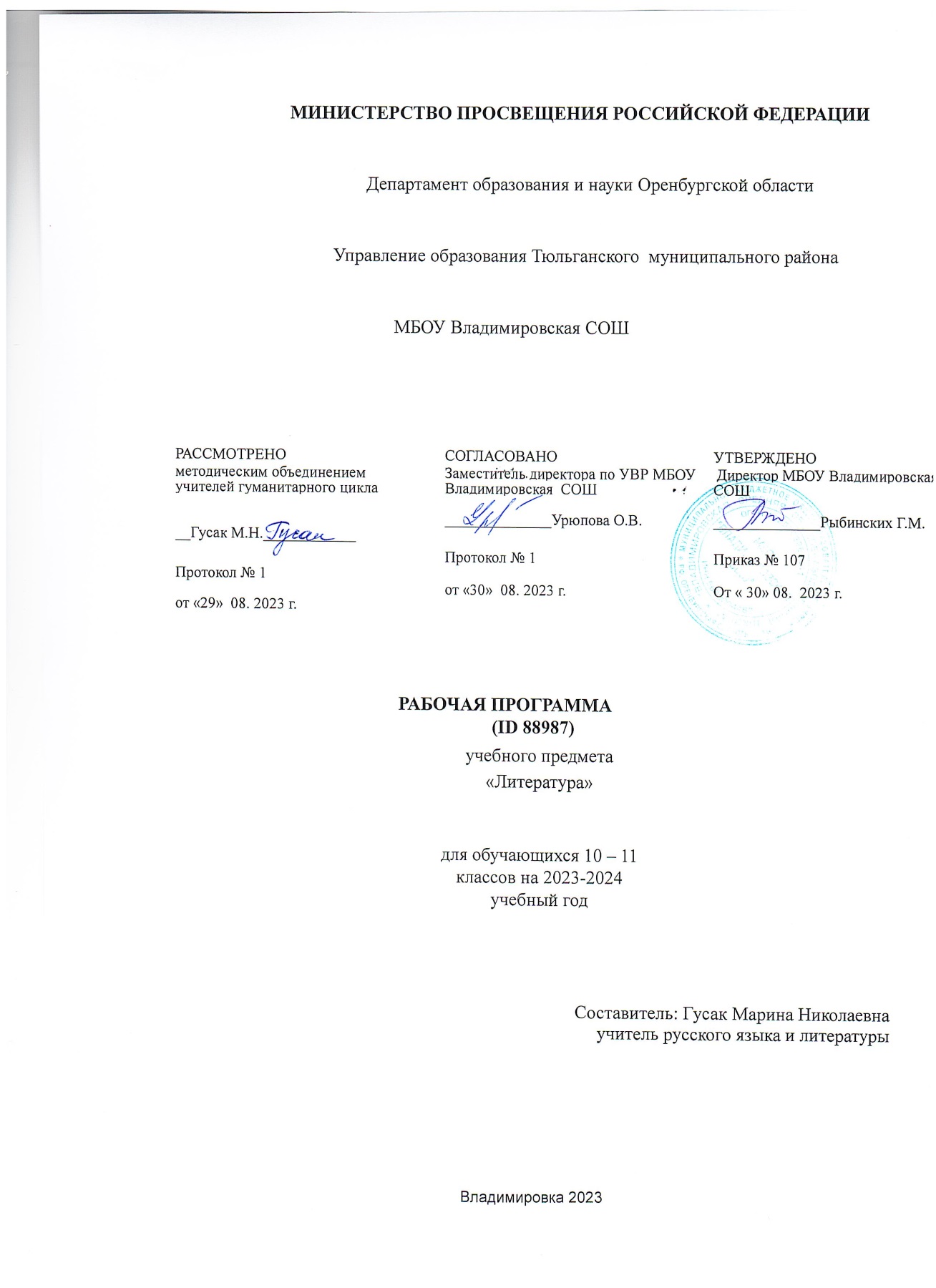 МИНИСТЕРСТВО ПРОСВЕЩЕНИЯ РОССИЙСКОЙ ФЕДЕРАЦИИДепартамент образования и науки Оренбургской областиУправление образования Тюльганского  муниципального районаМБОУ Владимировская СОШРАБОЧАЯ ПРОГРАММА                                                                     (ID 88987)учебного предмета«Литература»для обучающихся 10 – 11 классов на 2023-2024 учебный годСоставитель: Гусак Марина Николаевнаучитель русского языка и литературыВладимировка 2023                                   Пояснительная запискаПрограмма по литературе на базовом уровне среднего общего образования составлена на основе Требований к результатам освоения основной образовательной программы среднего общего образования, представленных в Федеральном государственном образовательном стандарте среднего общего образования (Приказ Минобрнауки России от 17.05.2012 г. № 413, зарегистрирован Министерством юстиции Российской Федерации 07.06.2012 г., рег. номер — 24480), с учётом Концепции преподавания русского языка и литературы в Российской Федерации (утверждена распоряжением Правительства Российской Федерации от 9 апреля 2016 г. № 637-р).ОБЩАЯ ХАРАКТЕРИСТИКА УЧЕБНОГО ПРЕДМЕТА «ЛИТЕРАТУРА»Учебный предмет «Литература» способствует формированию духовного облика и нравственных ориентиров молодого поколения, так как занимает ведущее место в эмоциональном, интеллектуальном и эстетическом развитии обучающихся, в становлении основ их миропонимания и национального самосознания. Особенности литературы как школьного предмета связаны с тем, что литературные произведения являются феноменом культуры: в них заключено эстетическое освоение мира, а богатство и многообразие человеческого бытия выражено в художественных образах, которые содержат в себе потенциал воздействия на читателей и приобщают их к нравственно-эстетическим	ценностям,	как	национальным,	так	и общечеловеческим.Основу содержания литературного образования в 10–11 классах составляют чтение и изучение выдающихся произведений отечественной и зарубежной литературы второй половины ХIХ – начала ХХI века с целью формирования целостного восприятия и понимания художественного произведения, умения его анализировать и интерпретировать в соответствии с	возрастными	особенностями	старшеклассников,	их	литературным развитием, жизненным и читательским опытом.Литературное	образование	в	средней	школе	преемственно	по отношению к курсу литературы в основной школе. Происходит углубление межпредметных связей с курсом русского языка, истории и предметовхудожественного цикла, что способствует формированию художественного вкуса и эстетического отношения к окружающему миру.В рабочей программе учебного предмета «Литература» учтены этапы российского историко-литературного процесса второй половины ХIХ – начала ХХI века, представлены разделы, включающие произведения литератур народов России и зарубежной литературы.Основные виды деятельности обучающихся указаны при изучении каждой монографической или обзорной темы и направлены на достижение планируемых результатов обучения литературе.В	рабочей	программе	на	базовом	уровне	определена	группа планируемых предметных результатов, достижение которых обеспечивается в отношении всех обучающихся. Планируемые предметные результаты на углублённом уровне реализуются в отношении наиболее мотивированных и способных обучающихся, выбравших данный уровень изучения предмета.ЦЕЛИ ИЗУЧЕНИЯ УЧЕБНОГО ПРЕДМЕТА «ЛИТЕРАТУРА»Цели изучения предмета «Литература» в средней школе состоят в сформированности чувства причастности к отечественным культурным традициям, лежащим в основе исторической преемственности поколений, и уважительного отношения к другим культурам; в развитии ценностно-смысловой сферы личности на основе высоких этических идеалов; осознании ценностного отношения к литературе как неотъемлемой части культуры и взаимосвязей между языковым, литературным, интеллектуальным, духовно-нравственным развитием личности. Реализация этих целей связана с развитием читательских качеств и устойчивого интереса к чтению как средству приобщения к российскому литературному наследию и сокровищам отечественной и зарубежной культуры, базируется на знании содержания произведений, осмыслении поставленных в литературе проблем, понимании коммуникативно-эстетических возможностей языка художественных текстов и способствует совершенствованию устной и письменной речи обучающихся на примере лучших литературных образцов. Достижение указанных целей возможно при комплексном решении учебных и воспитательных задач, стоящих перед старшей школой и сформулированных в ФГОС СОО.Задачи,	связанные	с	формированием	чувства	причастности	к отечественным традициям и осознанием исторической преемственности поколений, включением в языковое пространство русской культуры, воспитанием ценностного отношения к литературе как неотъемлемой части культуры, состоят в приобщении старшеклассников к лучшим образцамрусской и зарубежной литературы второй половины ХIХ – начала ХХI века, воспитании уважения к отечественной классической литературе как социокультурному и эстетическому феномену, освоении в ходе изучения литературы	духовного	опыта	человечества,	этико-нравственных, философско-мировоззренческих, социально-бытовых, культурных традиций и ценностей.Задачи, связанные с формированием устойчивого интереса к чтению как средству познания отечественной и	других культур,	уважительного отношения к ним, приобщением к российскому литературному наследию и через него – к традиционным ценностям и сокровищам отечественной и мировой культуры, ориентированы на воспитание и развитие потребности в чтении художественных произведений, знание содержания и осмысление ключевых проблем произведений русской,	мировой классической и современной литературы, в том числе литератур народов России, а также на формирование потребности в досуговом чтении и умение составлять программы	собственной	читательской     деятельности,     участвовать	во внеурочных     мероприятиях,	содействующих     повышению     интереса     к литературе, чтению, образованию, книжной культуре.Задачи, связанные с воспитанием читательских качеств и овладением современными	читательскими	практиками,	культурой	восприятия	и понимания	литературных	текстов,	самостоятельного       истолкования прочитанного, направлены на развитие умений анализа и интерпретации литературного произведения как художественного целого с учётом историко-литературной     обусловленности,     культурного     контекста     и	связей	с современностью с использованием теоретико-литературных знаний и представления об историко-литературном процессе. Кроме того, эти задачи связаны с развитием представления о специфике литературы как вида искусства и умением сопоставлять произведения русской и мировой литературы и сравнивать их с художественными интерпретациями в других видах искусств, с выявлением взаимообусловленности элементов формы и содержания литературного произведения, а также образов, тем, идей, проблем, способствующих осмыслению художественной картины жизни, созданной автором в литературном произведении, и авторской позиции.Задачи, связанные с осознанием обучающимися коммуникативно-эстетических возможностей языка и реализацией их в учебной деятельности и в дальнейшей жизни, направлены на расширение представлений об изобразительно-выразительных	возможностях	русского	языка	в литературных текстах, овладение разными способами информационнойпереработки текстов с использованием важнейших литературных ресурсов, в том числе в сети Интернет.МЕСТО УЧЕБНОГО ПРЕДМЕТА «ЛИТЕРАТУРА» В УЧЕБНОМ ПЛАНЕНа изучение литературы в 10–11 классах основного среднего образования на базовом уровне в учебном плане отводится 204 часа, рассчитанных на 34 учебных недели на каждый год обучения.ПЛАНИРУЕМЫЕ РЕЗУЛЬТАТЫ ОСВОЕНИЯ УЧЕБНОГО ПРЕДМЕТА «ЛИТЕРАТУРА» НА УРОВНЕ СРЕДНЕГО ОБЩЕГО ОБРАЗОВАНИЯИзучение литературы в средней школе направлено на достижение обучающимися следующих личностных, метапредметных и предметных результатов освоения учебного предмета.ЛИЧНОСТНЫЕ РЕЗУЛЬТАТЫЛичностные результаты освоения программы среднего общего образования	по	литературе	достигаются	в	единстве	учебной	и воспитательной деятельности Организации в соответствии с традиционными российскими социокультурными, историческими и духовно-нравственными ценностями, отражёнными в произведениях русской литературы, принятыми в обществе правилами и нормами поведения, и способствуют процессам самопознания,     самовоспитания     и	саморазвития,     развития     внутренней позиции личности, патриотизма, гражданственности, уважения к памяти защитников Отечества и подвигам Героев Отечества, закону и правопорядку, человеку труда и старшему поколению, взаимного уважения, бережного отношения к культурному наследию и традициям многонационального народа Российской Федерации, природе и окружающей среде.Личностные результаты освоения обучающимися содержания рабочей программы по литературе для среднего общего образования должны отражать готовность и способность обучающихся руководствоваться сформированной внутренней	позицией	личности,	системой	ценностных	ориентаций, позитивных     внутренних     убеждений,	соответствующих     традиционным ценностям российского общества, расширение жизненного опыта и опыта деятельности в процессе реализации основных направлений воспитательной деятельности, в том числе в части:1) гражданского воспитания:	сформированность	гражданской	позиции	обучающегося	как активного и ответственного члена российского общества;	осознание своих конституционных прав и обязанностей, уважение закона и правопорядка;	принятие	традиционных	национальных,	общечеловеческих гуманистических, демократических, семейных ценностей, в том числе в сопоставлении с жизненными ситуациями, изображёнными в литературных произведениях;	готовность противостоять идеологии экстремизма, национализма, ксенофобии, дискриминации по социальным, религиозным, расовым, национальным признакам;	готовность вести совместную деятельность, в том числе в рамках школьного литературного образования, в интересах гражданского общества, участвовать в самоуправлении в школе и детско-юношеских организациях;	умение	взаимодействовать	с	социальными	институтами	в соответствии с их функциями и назначением;	готовность к гуманитарной и волонтёрской деятельности; 2) патриотического воспитания:	сформированность	российской	гражданской	идентичности, патриотизма, уважения к своему народу, чувства ответственности перед Родиной, гордости за свой край, свою Родину, свой язык и культуру, прошлое и настоящее многонационального народа России в	контексте	изучения	произведений	русской     и	зарубежной литературы, а также литератур народов России;	ценностное отношение к государственным символам, историческому и природному наследию, памятникам, традициям народов России, внимание к их воплощению в литературе, а также достижениям России в науке, искусстве, спорте, технологиях, труде, отражённым в художественных произведениях;	идейная убеждённость, готовность к служению и защите Отечества, ответственность за его судьбу, в том числе воспитанные на примерах из литературы;3) духовно-нравственного воспитания:	осознание духовных ценностей российского народа;	сформированность нравственного сознания, этического поведения;	способность оценивать ситуацию, в том числе представленную в литературном произведении, и принимать осознанные решения, ориентируясь	на	морально-нравственные	нормы	и	ценности, характеризуя поведение и поступки персонажей художественной литературы;	осознание личного вклада в построение устойчивого будущего;	ответственное отношение к своим родителям, созданию семьи на основе осознанного принятия ценностей семейной жизни, в соответствии с традициями народов России, в том числе с опорой на литературные произведения;4) эстетического воспитания:	эстетическое отношение к миру, включая эстетику быта, научного и технического творчества, спорта, труда, общественных отношений;	способность воспринимать различные виды искусства, традиции и творчество своего и других народов, ощущать эмоциональное воздействие искусства, в том числе литературы;	убеждённость в значимости для личности и общества отечественного и мирового искусства, этнических культурных традиций и устного народного творчества;	готовность к самовыражению в разных видах искусства, стремление проявлять качества творческой личности,	в том числе при выполнении творческих работ по литературе;5) физического воспитания:	сформированность	здорового	и	безопасного	образа	жизни, ответственного отношения к своему здоровью;	потребность в физическом совершенствовании, занятиях спортивно-оздоровительной деятельностью;	активное неприятие вредных привычек и иных форм причинения вреда физическому и психическому здоровью, в том числе с адекватной оценкой поведения и поступков литературных героев;6) трудового воспитания:	готовность к труду, осознание ценности мастерства, трудолюбие, в том числе при чтении произведений о труде и тружениках, а также на основе знакомства с профессиональной деятельностью героев отдельных литературных произведений;	готовность к активной деятельности технологической и социальной направленности,	способность	инициировать,	планировать	и самостоятельно     выполнять	такую	деятельность	в	процессе литературного образования;	интерес к различным сферам профессиональной деятельности, умение совершать осознанный выбор будущей профессии и реализовывать	собственные	жизненные	планы,	в	том	числе ориентируясь на поступки литературных героев;готовность и способность к образованию и самообразованию, к продуктивной читательской деятельности на протяжении всей жизни;7) экологического воспитания:сформированность экологической культуры, понимание влияния социально-экономических процессов на состояние природной исоциальной среды, осознание глобального характера экологических проблем, представленных в художественной литературе;	планирование и осуществление действий в окружающей среде на основе знания целей устойчивого развития человечества, с учётом осмысления опыта литературных героев;	активное неприятие действий, приносящих вред окружающей среде, в том числе показанных в литературных произведениях; умение прогнозировать	неблагоприятные	экологические	последствия предпринимаемых действий, предотвращать их;	расширение опыта деятельности экологической направленности, в том числе представленной в произведениях русской, зарубежной литературы и литератур народов России;8) ценности научного познания:	сформированность мировоззрения, соответствующего современному уровню развития науки и общественной практики, основанного на диалоге культур, способствующего осознанию своего места в поликультурном мире;	совершенствование языковой и читательской культуры как средства взаимодействия между людьми и познания мира с опорой на изученные	и	самостоятельно	прочитанные	литературные произведения;	осознание ценности научной деятельности, готовность осуществлять проектную и исследовательскую деятельность индивидуально и в группе, в том числе на литературные темы.В	процессе	достижения	личностных	результатов	освоения обучающимися программы среднего общего образования, в том числе школьного литературного образования, у обучающихся совершенствуется эмоциональный интеллект, предполагающий сформированность:	самосознания,	включающего	способность	понимать	своё эмоциональное состояние, видеть направления развития собственной эмоциональной сферы, быть уверенным в себе;	саморегулирования, включающего самоконтроль, умение принимать ответственность за своё поведение, способность адаптироваться к эмоциональным изменениям и проявлять гибкость, быть открытым новому;	внутренней мотивации, включающей стремление к достижению цели и успеху, оптимизм, инициативность, умение действовать, исходя из своих возможностей;	эмпатии,	включающей	способность	понимать	эмоциональное состояние других, учитывать его при осуществлении коммуникации, способность к сочувствию и сопереживанию;	социальных	навыков,	включающих	способность	выстраивать отношения с другими людьми, заботиться, проявлять интерес и разрешать конфликты, учитывая собственный читательский опыт.МЕТАПРЕДМЕТНЫЕ РЕЗУЛЬТАТЫМетапредметные	результаты	освоения	рабочей	программы	по литературе для среднего общего образования должны отражать:Овладение	универсальными	учебными	познавательными действиями:1) базовые логические действия:	самостоятельно	формулировать	и	актуализировать	проблему, заложенную в художественном произведении, рассматривать её всесторонне;	устанавливать существенный признак или основания для сравнения литературных	героев,	художественных	произведений	и	их фрагментов, классификации и обобщения литературных фактов;	определять цели деятельности, задавать параметры и критерии их достижения;	выявлять закономерности и противоречия в рассматриваемых явлениях, в том числе при изучении литературных произведений, направлений, фактов историко-литературного процесса;	разрабатывать план решения проблемы с учётом анализа имеющихся материальных и нематериальных ресурсов;	вносить	коррективы	в	деятельность,	оценивать	соответствие результатов целям, оценивать риски последствий деятельности;	координировать	и	выполнять	работу	в	условиях	реального, виртуального и комбинированного взаимодействия, в том числе при выполнении проектов по литературе;	развивать креативное мышление при решении жизненных проблем с опорой на собственный читательский опыт;2) базовые исследовательские действия:	владеть	навыками	учебно-исследовательской	и	проектной деятельности	на	основе	литературного	материала,     навыками разрешения проблем с опорой на художественные произведения; способностью и готовностью к самостоятельному поиску методоврешения практических задач, применению различных методов познания;	овладение видами деятельности для получения нового знания по литературе, его интерпретации, преобразованию и применению в различных учебных ситуациях, в том числе при создании учебных и социальных проектов;	формирование	научного	типа	мышления,	владение	научной терминологией, ключевыми понятиями и методами современного литературоведения;	ставить и формулировать собственные задачи в образовательной деятельности и жизненных ситуациях с учётом собственного читательского опыта;	выявлять причинно-следственные связи и актуализировать задачу при изучении литературных явлений и процессов, выдвигать гипотезу её решения, находить аргументы для доказательства своих утверждений, задавать параметры и критерии решения;	анализировать полученные в ходе решения задачи результаты, критически оценивать их достоверность, прогнозировать изменение в новых условиях;	давать оценку новым ситуациям, оценивать приобретённый опыт, в том числе читательский;	осуществлять целенаправленный поиск переноса средств и способов действия в профессиональную среду;	уметь переносить знания, в том числе полученные в результате чтения и изучения литературных произведений, в познавательную и практическую области жизнедеятельности;	уметь интегрировать знания из разных предметных областей;	выдвигать новые идеи, предлагать оригинальные подходы и решения; ставить проблемы и задачи, допускающие альтернативные решения;3) работа с информацией:	владеть навыками получения литературной и другой информации из источников разных типов, самостоятельно осуществлять поиск, анализ, систематизацию и интерпретацию информации различных видов и форм представления при изучении той или иной темы по литературе;создавать тексты в различных форматах и жанрах (сочинение, эссе, доклад, реферат, аннотация и др.) с учётом назначения информации ицелевой аудитории, выбирая оптимальную форму представления и визуализации;	оценивать достоверность, легитимность литературной и другой информации, её соответствие правовым и морально-этическим нормам;	использовать средства информационных и коммуникационных технологий	в	решении	когнитивных,	коммуникативных	и организационных задач с соблюдением требований эргономики, техники безопасности, гигиены, ресурсосбережения, правовых и этических норм, норм информационной безопасности;	владеть навыками распознавания и защиты литературной и другой информации, информационной безопасности личности.Овладение универсальными коммуникативными действиями: 1) общение:	осуществлять коммуникации во всех сферах жизни, в том числе на уроке литературы и во внеурочной деятельности по предмету;	распознавать невербальные средства общения, понимать значение социальных	знаков,	распознавать	предпосылки	конфликтных ситуаций	и     смягчать     конфликты,	опираясь	на     примеры	из литературных произведений;	владеть различными способами общения и взаимодействия в парной и групповой работе на уроках литературы; аргументированно вести диалог, уметь смягчать конфликтные ситуации;	развёрнуто и логично излагать в процессе анализа литературного произведения свою точку зрения с использованием языковых средств;2) совместная деятельность:	понимать	и	использовать	преимущества	командной	и индивидуальной работы на уроке и во внеурочной деятельности по литературе;	выбирать тематику и методы совместных действий с учётом общих интересов и возможностей каждого члена коллектива;	принимать	цели	совместной	деятельности,	организовывать	и координировать действия по её достижению: составлять план действий, распределять роли с учётом мнений участников, обсуждать результаты совместной работы на уроках литературы и во внеурочной деятельности по предмету;	оценивать качество своего вклада и каждого участника команды в общий результат по разработанным критериям;	предлагать новые проекты, в том числе литературные, оценивать идеи с позиции новизны, оригинальности, практической значимости;	осуществлять позитивное стратегическое поведение в различных ситуациях,	проявлять	творчество	и	воображение,	быть инициативным.Овладение универсальными регулятивными действиями: 1) самоорганизация:	самостоятельно	осуществлять	познавательную	деятельность, выявлять проблемы, ставить и формулировать собственные задачи в образовательной деятельности, включая изучение литературных произведений, и жизненных ситуациях;	самостоятельно составлять план решения проблемы при изучении литературы с учётом имеющихся ресурсов, читательского опыта, собственных возможностей и предпочтений;	давать оценку новым ситуациям, в том числе изображённым в художественной литературе;	расширять рамки учебного предмета на основе личных предпочтений с опорой на читательский опыт;	делать	осознанный	выбор,	аргументировать	его,	брать ответственность за решение;	оценивать приобретённый опыт с учётом литературных знаний;	способствовать формированию и проявлению широкой эрудиции в разных областях знаний, в том числе в вопросах литературы, постоянно повышать свой образовательный и культурный уровень;2) самоконтроль:	давать оценку новым ситуациям, вносить коррективы в деятельность, оценивать соответствие результатов целям;	владеть	навыками	познавательной	рефлексии	как	осознания совершаемых действий и мыслительных процессов, их результатов и оснований; использовать приёмы рефлексии для оценки ситуации, выбора верного решения, опираясь на примеры из художественных произведений;	уметь оценивать риски и своевременно принимать решения по их снижению;3) принятие себя и других:	принимать себя, понимая свои недостатки и достоинства;	принимать мотивы и аргументы других при анализе результатов деятельности, в том числе в процессе чтения художественной литературы	и	обсуждения	литературных	героев	и	проблем, поставленных в художественных произведениях;	признавать своё право и право других на ошибки в дискуссиях на литературные темы;	развивать способность понимать мир с позиции другого человека, используя знания по литературе.ПРЕДМЕТНЫЕ РЕЗУЛЬТАТЫ (10–11 классы)Предметные результаты по литературе в средней школе должны обеспечивать:1) осознание причастности к отечественным традициям и исторической преемственности поколений; включение в культурно-языковое пространство русской и мировой культуры, сформированность ценностного отношения к литературе как неотъемлемой части культуры;2)	осознание	взаимосвязи	между	языковым,	литературным, интеллектуальным, духовно-нравственным развитием личности;3) сформированность устойчивого интереса к чтению как средству познания отечественной и других культур; приобщение к отечественному литературному наследию и через него – к традиционным ценностям и сокровищам мировой культуры;4) знание содержания, понимание ключевых проблем и осознание историко-культурного	и	нравственно-ценностного	взаимовлияния произведений русской, зарубежной классической и современной литературы, в том числе литератур народов России:пьеса А. Н. Островского «Гроза»; роман И. А. Гончарова «Обломов»; роман И. С. Тургенева «Отцы и дети»; стихотворения Ф. И. Тютчева, А. А. Фета, стихотворения и поэма «Кому на Руси жить хорошо» Н. А. Некрасова; роман М. Е. Салтыкова-Щедрина «История одного города» (избранные главы); роман Ф. М. Достоевского «Преступление и наказание»; роман Л. Н. Толстого «Война и мир»; одно произведение Н. С. Лескова; рассказы и пьеса «Вишнёвый сад» А. П. Чехова; рассказы и пьеса «На дне» М. Горького; рассказы И. А. Бунина и А. И. Куприна; стихотворения и поэма «Двенадцать» А. А. Блока; стихотворения и поэма «Облако в штанах» В. В. Маяковского; стихотворения С. А. Есенина, О. Э. Мандельштама, М. И. Цветаевой; стихотворения и поэма «Реквием» А. А. Ахматовой; роман Н.А. Островского «Как закалялась сталь» (избранные главы); роман М. А.Шолохова «Тихий Дон» (избранные главы); роман М. А. Булгакова «Мастер и Маргарита» (или «Белая гвардия»); одно произведение А. П. Платонова; стихотворения А. Т. Твардовского, Б. Л. Пастернака, повесть А. И. Солженицына «Один день Ивана Денисовича»; произведения литературы второй половины XX–XXI века: не менее двух прозаиков по выбору (в том числе Ф. А. Абрамова, В. П. Астафьева, А. Г. Битова, Ю. В. Бондарева, Б. Л. Васильева, К. Д. Воробьёва, Ф. А. Искандера, В. Л. Кондратьева, В. Г. Распутина, А. А. Фадеева, В. М. Шукшина и др.); не менее двух поэтов по выбору (в том числе И. А. Бродского, А. А. Вознесенского, В. С. Высоцкого, Е. А. Евтушенко, Н. А. Заболоцкого, А. С. Кушнера, Б. Ш. Окуджавы, Р. И. Рождественского, Н. М. Рубцова и др.); пьеса одного из драматургов по выбору (в том числе А. Н. Арбузова, А. В. Вампилова, В. С. Розова и др.); не менее двух произведений зарубежной литературы (в том числе романы и повести Ч. Диккенса, Г. Флобера, Дж. Оруэлла, Э. М. Ремарка, Э. Хемингуэя, Дж. Сэлинджера, Р. Брэдбери; стихотворения А. Рембо, Ш. Бодлера; пьесы Г. Ибсена, Б. Шоу и др.); не менее одного произведения из литератур народов России (в том числе произведения Г. Айги, Р. Гамзатова, М. Джалиля, М. Карима, Д. Кугультинова, К. Кулиева, Ю. Рытхэу, Г. Тукая, К. Хетагурова, Ю. Шесталова и др.);5) сформированность умений определять и учитывать историко-культурный контекст и контекст творчества писателя в процессе анализа художественных произведений, выявлять их связь с современностью;6) способность выявлять в произведениях художественной литературы образы, темы, идеи, проблемы и выражать своё отношение к ним в развёрнутых аргументированных устных и письменных высказываниях, участвовать в дискуссии на литературные темы;7) осознание художественной картины жизни, созданной автором в литературном произведении, в единстве эмоционального личностного восприятия и интеллектуального понимания;8) сформированность умений выразительно (с учётом индивидуальных особенностей обучающихся) читать, в том числе наизусть, не менее 10 произведений и (или) фрагментов в каждом классе;9) владение умениями анализа и интерпретации художественных произведений в единстве формы и содержания (с учётом неоднозначности заложенных в нём смыслов и наличия в нём подтекста) с использованием теоретико-литературных терминов и понятий (в дополнение к изученным в основной школе):конкретно-историческое,	общечеловеческое	и	национальное	в творчестве писателя; традиция и новаторство; авторский замысел и его воплощение; художественное время и пространство; миф и литература; историзм,	народность;	историко-литературный     процесс;	литературные направления и течения: романтизм, реализм, модернизм (символизм, акмеизм, футуризм), постмодернизм; литературные жанры; трагическое и комическое; психологизм; тематика и проблематика; авторская позиция; фабула; виды тропов и фигуры речи; внутренняя речь; стиль, стилизация; аллюзия,      подтекст;      символ;      системы	стихосложения      (тоническая, силлабическая, силлаботоническая), дольник, верлибр; «вечные темы» и «вечные образы» в литературе; взаимосвязь и взаимовлияние национальных литератур; художественный перевод; литературная критика;10)	умение	сопоставлять	произведения	русской	и	зарубежной литературы и сравнивать их с художественными интерпретациями в других видах искусств (графика, живопись, театр, кино, музыка и др.);11) сформированность представлений о литературном произведении как явлении словесного искусства, о языке художественной литературы в его эстетической функции, об изобразительно-выразительных возможностях русского языка в художественной литературе и умение применять их в речевой практике;12) владение современными читательскими практиками, культурой восприятия и понимания литературных текстов, умениями самостоятельного истолкования прочитанного в устной и письменной форме, информационной переработки текстов в виде аннотаций, докладов, тезисов, конспектов, рефератов, а также написания отзывов и сочинений различных жанров (объём сочинения – не менее 250 слов); владение умением редактировать и совершенствовать собственные письменные высказывания с учётом норм русского литературного языка;13) умение работать с разными информационными источниками, в том числе в медиапространстве, использовать ресурсы традиционных библиотек и электронных библиотечных систем.ПРЕДМЕТНЫЕ РЕЗУЛЬТАТЫ ПО КЛАССАМ:10 КЛАСС1) осознание причастности к отечественным традициям и исторической преемственности поколений на основе установления связей литературы с фактами социальной жизни, идеологическими течениями и особенностямикультурного развития страны в конкретную историческую эпоху (вторая половина XIX века);2)	понимание	взаимосвязей	между	языковым,	литературным, интеллектуальным, духовно-нравственным развитием личности в контексте осмысления	произведений	литературной      классики      и      собственного интеллектуально-нравственного роста;3) сформированность устойчивого интереса к чтению как средству познания отечественной и других культур, уважительного отношения к ним; осознанное умение внимательно читать, понимать и самостоятельно интерпретировать художественный текст;4) знание содержания, понимание ключевых проблем и осознание историко-культурного	и	нравственно-ценностного	взаимовлияния произведений русской и зарубежной классической литературы, а также литератур народов России (вторая половина XIX века);5) сформированность умений определять и учитывать историко-культурный контекст и контекст творчества писателя в процессе анализа художественных текстов, выявлять связь литературных произведений второй половины XIX века со временем написания, с современностью и традицией; умение раскрывать конкретно-историческое и общечеловеческое содержание литературных произведений;6) способность выявлять в произведениях художественной литературы XIX века образы, темы, идеи, проблемы и выражать своё отношение к ним в развёрнутых аргументированных устных и письменных высказываниях; участвовать в дискуссии на литературные темы; иметь устойчивые навыки устной и письменной речи в процессе чтения и обсуждения лучших образцов отечественной и зарубежной литературы;7) осмысление художественной картины жизни, созданной автором в литературном произведении, в единстве эмоционального личностного восприятия	и	интеллектуального	понимания;	умение	эмоционально откликаться на прочитанное, выражать личное отношение к нему, передавать читательские впечатления;8) сформированность умений выразительно (с учётом индивидуальных особенностей обучающихся) читать, в том числе наизусть не менее 10 произведений и (или) фрагментов;9) овладение умениями анализа и интерпретации художественных произведений в единстве формы и содержания (с учётом неоднозначности заложенных в нём смыслов и наличия в нём подтекста) с использованиемтеоретико-литературных терминов и понятий (в дополнение к изученным в основной школе):конкретно-историческое,	общечеловеческое	и	национальное	в творчестве писателя; традиция и новаторство; авторский замысел и его воплощение; художественное время и пространство; миф и литература; историзм,	народность;	историко-литературный     процесс;	литературные направления	и	течения:	романтизм,	реализм;     литературные	жанры; трагическое и комическое; психологизм; тематика и проблематика; авторская позиция; фабула; виды тропов и фигуры речи; внутренняя речь; стиль, стилизация; аллюзия, подтекст; символ; системы стихосложения (тоническая, силлабическая, силлабо-тоническая); «вечные темы» и «вечные образы» в литературе;     взаимосвязь     и     взаимовлияние	национальных	литератур; художественный перевод; литературная критика;10)	умение	сопоставлять	произведения	русской	и	зарубежной литературы и сравнивать их с художественными интерпретациями в других видах искусств (графика, живопись, театр, кино, музыка и др.);11) сформированность представлений о литературном произведении как явлении словесного искусства, о языке художественной литературы в его эстетической функции и об изобразительно-выразительных возможностях русского языка в произведениях художественной литературы и умение применять их в речевой практике; владение умением анализировать единицы различных языковых уровней и выявлять их роль в произведении;12) овладение современными читательскими практиками, культурой восприятия и понимания литературных текстов, умениями самостоятельного истолкования	прочитанного	в	устной	и	письменной	формах, информационной переработки текстов в виде аннотаций, отзывов, докладов, тезисов, конспектов, рефератов, а также сочинений различных жанров (не менее 250 слов); владение умением редактировать и совершенствовать собственные     письменные	высказывания     с     учётом	норм     русского литературного языка;13) умение работать с разными информационными источниками, в том числе в медиапространстве, использовать ресурсы традиционных библиотек и электронных библиотечных систем;11 КЛАСС1) осознание чувства причастности к отечественным традициям и осознание	исторической	преемственности	поколений;	включение	в культурно-языковое пространство русской и мировой культуры через умение соотносить художественную литературу конца XIX – начала XXI века сфактами общественной жизни и культуры; раскрывать роль литературы в духовном и культурном развитии общества; воспитание ценностного отношения к литературе как неотъемлемой части культуры;2)	осознание	взаимосвязи	между	языковым,	литературным, интеллектуальным, духовно-нравственным развитием личности в контексте осмысления произведений русской, зарубежной литературы и литератур народов России и собственного интеллектуально-нравственного роста;3) приобщение к российскому литературному наследию и через него – к традиционным ценностям и сокровищам отечественной и мировой культуры; понимание роли и места русской литературы в мировом культурном процессе;4) знание содержания и понимание ключевых проблем произведений русской, зарубежной литературы, литератур народов России (конец XIX – начало XXI века) и современной литературы, их историко-культурного и нравственно-ценностного влияния на формирование национальной и мировой литературы;5) сформированность умений определять и учитывать историко-культурный контекст и контекст творчества писателя в процессе анализа художественных текстов, выявлять связь литературных произведений конца XIX–XXI века со временем написания, с современностью и традицией; выявлять «сквозные темы» и ключевые проблемы русской литературы;6) способность выявлять в произведениях художественной литературы образы, темы, идеи, проблемы и выражать своё отношение к ним в развёрнутых аргументированных устных и письменных высказываниях; участие в дискуссии на литературные темы; свободное владение устной и письменной речью в процессе чтения и обсуждения лучших образцов отечественной и зарубежной литературы;7) самостоятельное осмысление художественной картины жизни, созданной	автором	в	литературном	произведении,	в	единстве эмоционального личностного восприятия и интеллектуального понимания;8) сформированность умений выразительно (с учётом индивидуальных особенностей обучающихся) читать, в том числе наизусть не менее 10 произведений и (или) фрагментов;9) овладение умениями самостоятельного анализа и интерпретации художественных произведений в единстве формы и содержания (с учётом неоднозначности заложенных в нём смыслов и наличия в нём подтекста) с использованием теоретико-литературных терминов и понятий (в дополнение к изученным в основной школе):конкретно-историческое,	общечеловеческое	и	национальное	в творчестве писателя; традиция и новаторство; авторский замысел и его воплощение; художественное время и пространство; миф и литература; историзм,	народность;	историко-литературный     процесс;	литературные направления и течения: романтизм, реализм, модернизм (символизм, акмеизм, футуризм), постмодернизм; литературные жанры; трагическое и комическое; психологизм; тематика и проблематика; авторская позиция; фабула; виды тропов и фигуры речи; внутренняя речь; стиль, стилизация; аллюзия,      подтекст;      символ;      системы	стихосложения      (тоническая, силлабическая, силлабо-тоническая), дольник, верлибр; «вечные темы» и «вечные образы» в литературе; взаимосвязь и взаимовлияние национальных литератур; художественный перевод; литературная критика;10) умение самостоятельно сопоставлять произведения русской и зарубежной	литературы	и	сравнивать	их	с	художественными интерпретациями в других видах искусств (графика, живопись, театр, кино, музыка и др.);11) сформированность представлений о литературном произведении как явлении словесного искусства, о языке художественной литературы в его эстетической функции и об изобразительно-выразительных возможностях русского языка в произведениях художественной литературы и умение применять их в речевой практике;12) овладение современными читательскими практиками, культурой восприятия и понимания литературных текстов, умениями самостоятельного истолкования	прочитанного	в	устной	и	письменной	формах, информационной переработки текстов в виде аннотаций, отзывов, докладов, тезисов, конспектов, рефератов, а также сочинений различных жанров (не менее 250 слов); владение умением редактировать и совершенствовать собственные     письменные	высказывания     с     учётом	норм     русского литературного языка;13) умение самостоятельно работать с разными информационными источниками, в том числе в медиапространстве, оптимально использовать ресурсы традиционных библиотек и электронных библиотечных систем.СОДЕРЖАНИЕ УЧЕБНОГО ПРЕДМЕТА «ЛИТЕРАТУРА»10 КЛАССЛитература второй половины XIX века А. Н. Островский. Драма «Гроза».И. А. Гончаров. Роман «Обломов».И. С. Тургенев. Роман «Отцы и дети».Ф. И. Тютчев. Стихотворения (не менее трёх по выбору). Например, «Silentium!», «Не то, что мните вы, природа...», «Умом Россию не понять…», «О, как убийственно мы любим...», «Нам не дано предугадать…», «К. Б.» («Я встретил вас – и всё былое...») и др.Н. А. Некрасов. Стихотворения (не менее трёх по выбору). Например, «Тройка», «Я не люблю иронии твоей...», «Вчерашний день, часу в шестом…», «Мы с тобой бестолковые люди...», «Поэт и Гражданин», «Элегия» («Пускай нам говорит изменчивая мода...») и др.Поэма «Кому на Руси жить хорошо».А. А. Фет. Стихотворения (не менее трёх по выбору). Например, «Одним толчком согнать ладью живую…», «Ещё майская ночь», «Вечер», «Это утро, радость эта…», «Шёпот, робкое дыханье…», «Сияла ночь. Луной был полон сад. Лежали…» и др.М. Е. Салтыков-Щедрин. Роман-хроника «История одного города» (не менее двух глав по выбору). Например, главы «О корени происхождения глуповцев», «Опись градоначальникам», «Органчик», «Подтверждение покаяния» и др.Ф. М. Достоевский. Роман «Преступление и наказание». Л. Н. Толстой. Роман-эпопея «Война и мир».Н. С. Лесков. Рассказы и повести (не менее одного произведения по выбору). Например, «Очарованный странник», «Однодум» и др.А. П. Чехов. Рассказы (не менее трёх по выбору). Например, «Студент», «Ионыч», «Дама с собачкой», «Человек в футляре» и др.Пьеса «Вишнёвый сад».Литературная критика второй половины XIX векаСтатьи H. А. Добролюбова «Луч света в тёмном царстве», «Что такое обломовщина?», Д. И. Писарева «Базаров» и др. (не менее двух статей по выбору в соответствии с изучаемым художественным произведением).Литература народов РоссииСтихотворения (не менее одного по выбору). Например, Г. Тукая, К. Хетагурова и др.Зарубежная литератураЗарубежная проза второй половины XIX века (не менее одного произведения по выбору). Например, произведения Ч. Диккенса «Дэвид Копперфилд», «Большие надежды»; Г. Флобера «Мадам Бовари» и др.Зарубежная поэзия второй половины XIX века (не менее двух стихотворений одного из поэтов по выбору). Например, стихотворения А. Рембо, Ш. Бодлера и др.Зарубежная драматургия второй половины XIX века (не менее одного произведения по выбору). Например, пьесы Г. Гауптмана «Перед вос ходом солнца», Г. Ибсена «Кукольный дом» и др.11 КЛАССЛитература конца XIX – начала ХХ векаА. И. Куприн. Рассказы и повести (одно произведение по выбору). Например, «Гранатовый браслет», «Олеся» и др.Л. Н. Андреев. Рассказы и повести (одно произведение по выбору). Например, «Иуда Искариот», «Большой шлем» и др.М. Горький. Рассказы (один по выбору). Например, «Старуха Изергиль», «Макар Чудра», «Коновалов» и др.Пьеса «На дне».Стихотворения	поэтов	Серебряного	века	(не	менее	двух стихотворений одного поэта по выбору). Например, стихотворения К. Д. Бальмонта, М. А. Волошина, Н. С. Гумилёва и др.Литература ХХ векаИ. А. Бунин. Рассказы (два по выбору). Например, «Антоновские яблоки», «Чистый понедельник», «Господин из Сан-Франциско» и др.А. А. Блок. Стихотворения (не менее трёх по выбору). Например, «Незнакомка»,	«Россия»,	«Ночь,	улица,	фонарь,	аптека…»,	«Река раскинулась. Течёт, грустит лениво…» (из цикла «На поле Куликовом»), «На железной дороге», «О доблестях, о подвигах, о славе...», «О, весна, без конца и без краю…», «О, я хочу безумно жить…» и др.Поэма «Двенадцать».В. В. Маяковский. Стихотворения (не менее трёх по выбору). Например, «А вы могли бы?», «Нате!», «Послушайте!», «Лиличка!», «Юбилейное», «Прозаседавшиеся», «Письмо Татьяне Яковлевой» и др.Поэма «Облако в штанах».С. А. Есенин. Стихотворения (не менее трёх по выбору). Например, «Гой ты, Русь, моя родная...», «Письмо матери», «Собаке Качалова», «Спит ковыль. Равнина дорогая…», «Шаганэ ты моя, Шаганэ…», «Не жалею, незову, не плачу…», «Я последний поэт деревни…», «Русь Советская», «Низкий дом с голубыми ставнями...» и др.О. Э. Мандельштам. Стихотворения (не менее трёх по выбору). Например, «Бессонница. Гомер. Тугие паруса…», «За гремучую доблесть грядущих веков…», «Ленинград», «Мы живём, под собою не чуя страны…» и др.М. И. Цветаева. Стихотворения (не менее трёх по выбору). Например, «Моим стихам, написанным так рано…», «Кто создан из камня, кто создан из глины…», «Идёшь, на меня похожий…», «Мне нравится, что вы больны не мной…», «Тоска по родине! Давно…», «Книги в красном переплёте», «Бабушке», «Красною кистью…» (из цикла «Стихи о Москве») и др.А. А. Ахматова. Стихотворения (не менее трёх по выбору). Например, «Песня последней встречи», «Сжала руки под тёмной вуалью…», «Смуглый отрок бродил по аллеям…», «Мне голос был. Он звал утешно…», «Не с теми я, кто бросил землю...», «Мужество», «Приморский сонет», «Родная земля» и др.Поэма «Реквием».Н.А. Островский. Роман «Как закалялась сталь» (избранные главы). М. А. Шолохов. Роман-эпопея «Тихий Дон» (избранные главы).М. А. Булгаков. Романы «Белая гвардия», «Мастер и Маргарита» (один роман по выбору).А. П. Платонов. Рассказы и повести (одно произведение по выбору). Например, «В прекрасном и яростном мире», «Котлован», «Возвращение» и др.А. Т. Твардовский. Стихотворения (не менее трёх по выбору). Например, «Вся суть в одном-единственном завете…», «Памяти матери» («В краю, куда их вывезли гуртом…»), «Я знаю, никакой моей вины…», «Дробится рваный цоколь монумента...» и др.Проза о Великой Отечественной войне (по одному произведению не менее чем двух писателей по выбору). Например, В. П. Астафьев «Пастух и пастушка»; Ю. В. Бондарев «Горячий снег»; В. В. Быков «Обелиск», «Сотников», «Альпийская баллада»; Б. Л. Васильев «А зори здесь тихие», «В списках не значился», «Завтра была война»; К. Д. Воробьёв «Убиты под Москвой», «Это мы, Господи!»; В. Л. Кондратьев «Сашка»; В. П. Некрасов «В окопах Сталинграда»; Е. И. Носов «Красное вино победы», «Шопен, соната номер два»; С.С. Смирнов «Брестская крепость» и другие.А.А. Фадеев. Роман «Молодая гвардия».В.О. Богомолов. Роман «В августе сорок четвёртого».Поэзия о Великой Отечественной войне. Стихотворения (по одному стихотворению не менее чем двух поэтов по выбору). Например, Ю. В. Друниной, М. В. Исаковского, Ю. Д. Левитанского, С. С. Орлова, Д. С. Самойлова, К. М. Симонова, Б. А. Слуцкого и др.Драматургия	о Великой Отечественной	войне.	Пьесы (одно произведение по выбору). Например, В. С. Розов «Вечно живые» и др.Б. Л. Пастернак. Стихотворения (не менее трёх по выбору). Например, «Февраль. Достать чернил и плакать!..», «Определение поэзии», «Во всём мне хочется дойти…», «Снег идёт», «Любить иных – тяжёлый крест...», «Быть знаменитым некрасиво…», «Ночь», «Гамлет», «Зимняя ночь» и др.А. И. Солженицын. Произведения «Один день Ивана Денисовича», «Архипелаг ГУЛАГ» (фрагменты книги по выбору, например, глава «Поэзия под плитой, правда под камнем»).В. М. Шукшин. Рассказы (не менее двух по выбору). Например, «Срезал», «Обида», «Микроскоп», «Мастер», «Крепкий мужик», «Сапожки» и др.В. Г. Распутин. Рассказы и повести (не менее одного произведения по выбору). Например, «Живи и помни», «Прощание с Матёрой» и др.Н. М. Рубцов. Стихотворения (не менее трёх по выбору). Например, «Звезда полей», «Тихая моя родина!..», «В горнице моей светло…», «Привет, Россия…», «Русский огонёк», «Я буду скакать по холмам задремавшей отчизны...» и др.И. А. Бродский. Стихотворения (не менее трёх по выбору). Например, «На смерть Жукова», «Осенний крик ястреба», «Пилигримы», «Стансы» («Ни	страны,	ни	погоста…»),	«На	столетие	Анны	Ахматовой», «Рождественский романс», «Я входил вместо дикого зверя в клетку…» и др.Проза второй половины XX – начала XXI века. Рассказы, повести, романы (по одному произведению не менее чем трёх прозаиков по выбору). Например, Ф. А. Абрамов («Братья и сёстры» (фрагменты из романа), повесть «Пелагея» и др.); Ч. Т. Айтматов (повести «Пегий пёс, бегущий краем моря», «Белый пароход» и др.); В. И. Белов (рассказы «На родине», «За тремя волоками», «Бобришный угор» и др.); Г. Н. Владимов («Верный Руслан»); Ф. А. Искандер (роман в рассказах «Сандро из Чегема» (фрагменты), философская сказка «Кролики и удавы» и др.); Ю. П. Казаков (рассказы «Северный дневник», «Поморка», «Во сне ты горько плакал» и др.); В. О. Пелевин (роман «Жизнь насекомых» и др.); Захар Прилепин (рассказ «Белый квадрат» и др.); А. Н. и Б. Н. Стругацкие (повесть «Пикник на обочине» и др.); Ю. В. Трифонов (повести «Обмен», «Другая жизнь»,«Дом на набережной» и др.); В. Т. Шаламов («Колымские рассказы», например, «Одиночный замер», «Инжектор», «За письмом» и др.) и др.Поэзия второй половины XX – начала XXI века. Стихотворения (по одному произведению не менее чем двух поэтов по выбору). Например, Б. А. Ахмадулиной, А. А. Вознесенского, В. С. Высоцкого, Е. А. Евтушенко, Н. А. Заболоцкого, Т. Ю. Кибирова, Ю. П. Кузнецова, А. С. Кушнера, Л. Н. Мартынова, Б. Ш. Окуджавы, Р. И. Рождественского, А. А. Тарковского, О. Г. Чухонцева и др.Драматургия второй половины ХХ – начала XXI века. Пьесы (произведение одного из драматургов по выбору). Например, А. Н. Арбузов «Иркутская история»; А. В. Вампилов «Старший сын»; Е. В. Гришковец «Как я съел собаку»; К. В. Драгунская «Рыжая пьеса» и др.Литература народов РоссииРассказы, повести, стихотворения (не менее одного произведения по выбору). Например, рассказ Ю. Рытхэу «Хранитель огня»; повесть Ю. Шесталова «Синий ветер каслания» и др.; стихотворения Г. Айги, Р. Гамзатова, М. Джалиля, М. Карима, Д. Кугультинова, К. Кулиева и др.Зарубежная литератураЗарубежная проза XX века (не менее одного произведения по выбору). Например, произведения Р. Брэдбери «451 градус по Фаренгейту»; А. Камю «Посторонний»; Ф. Кафки «Превращение»; Дж. Оруэлла «1984»; Э. М. Ремарка «На западном фронте без перемен», «Три товарища»; Дж. Сэлинджера «Над пропастью во ржи»; Г. Уэллса «Машина времени»; О. Хаксли «О дивный новый мир»; Э. Хемингуэя «Старик и море» и др.Зарубежная поэзия XX века (не менее двух стихотворений одного из поэтов по выбору). Например, стихотворения Г. Аполлинера, Т. С. Элиота и др.Зарубежная драматургия XX века (не менее одного произведения по выбору). Например, пьесы Б. Брехта «Мамаша Кураж и её дети»; М. Метерлинка «Синяя птица»; О. Уайльда «Идеальный муж»; Т. Уильямса «Трамвай «Желание»; Б. Шоу «Пигмалион» и др.ТЕМАТИЧЕСКИЙ ПЛАН 10 КЛАССКоличество часов	Электронные№ п/пНаименование разделов и темпрограммы	ВсегоКонтрольные работыПрактические работы(цифровые) образовательные ресурсыРаздел 1. Литература второй половины XIX века1.1	А. Н. Островский. Драма «Гроза»	51.2	И. А. Гончаров. Роман «Обломов»	51.3	И. С. Тургенев. Роман «Отцы и дети»	7Ф. И. Тютчев. Стихотворения (не менее трёх по выбору). Например, «Silentium!», «Не то, что мните вы, природа...», «Умом1.4              Россию не понять…», «О, как                                     4 убийственно мы любим...», «Нам не дано предугадать…», «К. Б.» («Я встретил вас— и всё былое...») и др.Н. А. Некрасов. Стихотворения (не менее трёх по выбору). Например, «Тройка», «Я1.5	не люблю иронии твоей...», «Вчерашний	6 день, часу в шестом…», «Мы с тобойбестолковые люди...», «Поэт иhttps://resh.edu.ru1	https://oge.sdamgia.ru/ https://skysmart.ru/https://resh.edu.ru1	https://oge.sdamgia.ru/ https://skysmart.ru/https://resh.edu.ru1	https://oge.sdamgia.ru/ https://skysmart.ru/https://resh.edu.ru1	https://oge.sdamgia.ru/ https://skysmart.ru/https://resh.edu.ru1	https://oge.sdamgia.ru/ https://skysmart.ru/1.61.71.81.91.101.11Гражданин», «Элегия» («Пускай нам говорит изменчивая мода...») и др. Поэма «Кому на Руси жить хорошо»А. А. Фет. Стихотворения (не менее трёх по выбору). Например, «Одним толчком согнать ладью живую…», «Ещё майская ночь», «Вечер», «Это утро, радость эта…», «Шёпот, робкое дыханье…», «Сияла ночь. Луной был полон сад. Лежали…» и др.М. Е. Салтыков-Щедрин. Роман-хроника «История одного города» (не менее двух глав по выбору). Например, главы «О корени происхождения глуповцев», «Опись градоначальникам», «Органчик», «Подтверждение покаяния» и др.Ф. М. Достоевский. Роман «Преступление и наказание»Л. Н. Толстой. Роман-эпопея «Война и мир»Н. С. Лесков. Рассказы и повести (не менее одного произведения по выбору). Например, «Очарованный странник», «Однодум» и др.А. П. Чехов. Рассказы (не менее трёх по выбору). Например, «Студент», «Ионыч», «Дама с собачкой», «Человек в футляре»https://resh.edu.ru3	1	https://oge.sdamgia.ru/ https://skysmart.ru/https://resh.edu.ru3	1	https://oge.sdamgia.ru/ https://skysmart.ru/https://resh.edu.ru10	1	https://oge.sdamgia.ru/ https://skysmart.ru/https://resh.edu.ru15	1	https://oge.sdamgia.ru/ https://skysmart.ru/https://resh.edu.ru2	1	https://oge.sdamgia.ru/ https://skysmart.ru/https://resh.edu.ru9	1	https://oge.sdamgia.ru/ https://skysmart.ru/и др. Пьеса «Вишнёвый сад»Итого по разделу	69Раздел 2. Литература народов РоссииСтихотворения (не менее одного по	https://resh.edu.ru2.1	выбору). Например, Г.Тукая, К.	1 Хетагурова и др.1	https://oge.sdamgia.ru/ https://skysmart.ru/Итого по разделу	1Раздел 3. Зарубежная литератураЗарубежная проза второй половины XIX3.13.23.3века (не менее одного произведения по выбору). Например, произведения Ч.Диккенса «Дэвид Копперфилд», «Большие надежды»; Г.Флобера «Мадам Бовари» и др.Зарубежная поэзия второй половины XIX века (не менее двух стихотворений одного из поэтов по выбору). Например, стихотворения А.Рембо, Ш.Бодлера и др.Зарубежная драматургия второй половины XIX века (не менее одного произведения по выбору). Например, пьесы Г.Гауптмана «Перед восходомсолнца»; Г.Ибсена «Кукольный дом» и др.https://resh.edu.ru2	1	https://oge.sdamgia.ru/ https://skysmart.ru/https://resh.edu.ru1	1	https://oge.sdamgia.ru/ https://skysmart.ru/https://resh.edu.ru1	1	https://oge.sdamgia.ru/ https://skysmart.ru/Итого по разделу	4Развитие речи                                                                               10                                                        1 Уроки внеклассного чтения                                                         2                                                         1Итоговые контрольные работы	4Подготовка и защита проектов                                                    4                                                         1 Резервные уроки                                                                            8                                                         1ОБЩЕЕ КОЛИЧЕСТВО ЧАСОВ ПО ПРОГРАММЕ	102	0	1911 КЛАССКоличество часов	Электронные№ п/пНаименование разделов и темпрограммы	ВсегоКонтрольные работыПрактические работы(цифровые) образовательные ресурсыРаздел 1. Литература конца XIX — начала ХХ века1.11.21.31.4А. И. Куприн. Рассказы и повести (одно произведение по выбору). Например, «Гранатовый браслет», «Олеся» и др.Л. Н. Андреев. Рассказы и повести (одно произведение по выбору). Например, «Иуда Искариот», «Большой шлем» и др.М. Горький. Рассказы (один по выбору). Например, «Старуха Изергиль», «Макар Чудра», «Коновалов» и др. Пьеса «На дне».Стихотворения поэтов Серебряного века (не менее двух стихотворений одного поэта по выбору). Например, cтихотворения К. Д. Бальмонта, М. А.Волошина, Н. С. Гумилёва и др.https://resh.edu.ru2	1	https://oge.sdamgia.ru/ https://skysmart.ru/https://resh.edu.ru2	1	https://oge.sdamgia.ru/ https://skysmart.ru/https://resh.edu.ru5	1	https://oge.sdamgia.ru/ https://skysmart.ru/https://resh.edu.ru2	1	https://oge.sdamgia.ru/ https://skysmart.ru/Итого по разделу	11Раздел 2. Литература ХХ века2.1И. А. Бунин. Рассказы (два по выбору). Например, «Антоновские яблоки», «Чистый понедельник», «Господин из Сан-Франциско» и др.https://resh.edu.ru3	1	https://oge.sdamgia.ru/ https://skysmart.ru/2.22.32.42.5А. А. Блок. Стихотворения (не менее трёх по выбору). Например, «Незнакомка», «Россия», «Ночь, улица, фонарь, аптека…», «Река раскинулась. Течёт, грустит лениво…» (из цикла «На поле Куликовом»), «На железной дороге», «О доблестях, о подвигах, о славе...», «О, весна, без конца и без краю…», «О, я хочу безумно жить…» и др. Поэма «Двенадцать».В. В. Маяковский. Стихотворения (не менее трёх по выбору). Например, «А вы могли бы?», «Нате!», «Послушайте!», «Лиличка!», «Юбилейное», «Прозаседавшиеся», «Письмо Татьяне Яковлевой» и др. Поэма «Облако в штанах».С. А. Есенин. Стихотворения (не менее трёх по выбору). Например, «Гой ты, Русь, моя родная...», «Письмо матери», «Собаке Качалова», «Спит ковыль. Равнина дорогая…», «Шаганэ ты моя, Шаганэ…», «Не жалею, не зову, не плачу…», «Я последний поэт деревни…», «Русь Советская», «Низкий дом с голубыми ставнями...» и др.О. Э. Мандельштам. Стихотворения (не менее трёх по выбору). Например, «Бессонница. Гомер. Тугие паруса…», «Заhttps://resh.edu.ru4	1	https://oge.sdamgia.ru/ https://skysmart.ru/https://resh.edu.ru4	1	https://oge.sdamgia.ru/ https://skysmart.ru/https://resh.edu.ru3	1	https://oge.sdamgia.ru/ https://skysmart.ru/https://resh.edu.ru2	1	https://oge.sdamgia.ru/ https://skysmart.ru/2.62.72.82.92.10гремучую доблесть грядущих веков…», «Ленинград», «Мы живём, под собою не чуя страны…» и др.М. И. Цветаева. Стихотворения (не менее трёх по выбору). Например, «Моим стихам, написанным так рано…», «Кто создан из камня, кто создан из глины…», «Идёшь, на меня похожий…», «Мне нравится, что вы больны не мной…», «Тоска по родине! Давно…», «Книги в красном переплёте», «Бабушке», «Красною кистью…» (из цикла «Стихи о Москве») и др.А. А. Ахматова. Стихотворения (не менее трёх по выбору). Например, «Песня последней встречи», «Сжала руки под темной вуалью…», «Смуглый отрок бродил по аллеям…», «Мне голос был. Он звал утешно…», «Не с теми я, кто бросил землю...», «Мужество», «Приморский сонет», «Родная земля» и др. Поэма «Реквием».Н.А. Островский. Роман «Как закалялась сталь» (избранные главы)М. А. Шолохов. Роман-эпопея «Тихий Дон» (избранные главы)М. А. Булгаков. Романы «Белая гвардия»,2	14	12	14	14	1https://resh.edu.ru https://oge.sdamgia.ru/ https://skysmart.ru/https://resh.edu.ru https://oge.sdamgia.ru/ https://skysmart.ru/https://resh.edu.ru https://oge.sdamgia.ru/ https://skysmart.ru/https://resh.edu.ru https://oge.sdamgia.ru/ https://skysmart.ru/https://resh.edu.ruhttps://oge.sdamgia.ru/2.112.122.13«Мастер и Маргарита» (один роман по выбору)А. П. Платонов. Рассказы и повести (одно произведение по выбору).Например, «В прекрасном и яростном мире», «Котлован», «Возвращение» и др.А. Т. Твардовский. Стихотворения (не менее трёх по выбору). Например, «Вся суть в одном-единственном завете…», «Памяти матери» («В краю, куда их вывезли гуртом…»), «Я знаю, никакой моей вины…», «Дробится рваный цоколь монумента...» и др.Проза о Великой Отечественной войне (по одному произведению не менее чем трех писателей по выбору). Например, В. П. Астафьев «Пастух и пастушка», «Звездопад»; Ю. В. Бондарев «Горячий снег»; В. В. Быков «Обелиск», «Сотников», «Альпийская баллада»; Б. Л. Васильев «А зори здесь тихие», «В списках не значился», «Завтра была война»; К. Д. Воробьев «Убиты под Москвой», «Это мы, Господи!»; В. Л. Кондратьев «Сашка»; В. П. Некрасов «В окопах Сталинграда»; Е. И. Носов «Красное вино победы», «Шопен, соната номер два»; С.С. Смирнов «Брестскаякрепость» и др.https://skysmart.ru/https://resh.edu.ru2	1	https://oge.sdamgia.ru/ https://skysmart.ru/https://resh.edu.ru3	1	https://oge.sdamgia.ru/ https://skysmart.ru/https://resh.edu.ru3	1	https://oge.sdamgia.ru/ https://skysmart.ru/2.142.152.162.172.182.19А.А.Фадеев. Роман «Молодая гвардия»В.О.Богомолов. Роман "В августе сорок четвертого"Поэзия о Великой Отечественной войне. Стихотворения (по одному стихотворению не менее чем двух поэтов по выбору). Например, Ю. В. Друниной, М. В. Исаковского, Ю. Д. Левитанского, С. С. Орлова, Д. С. Самойлова, К. М. Симонова, Б. А. Слуцкого и др.Драматургия о Великой Отечественной войне. Пьесы (одно произведение по выбору). Например, В. С. Розов «Вечно живые» и др.Б. Л. Пастернак. Стихотворения (не менее трёх по выбору). Например, «Февраль. Достать чернил и плакать!..», «Определение поэзии», «Во всём мне хочется дойти…», «Снег идёт», «Любить иных — тяжёлый крест...», «Быть знаменитым некрасиво…», «Ночь», «Гамлет», «Зимняя ночь» и др.А. И. Солженицын. Произведения «Один день Ивана Денисовича», «Архипелаг ГУЛАГ» (фрагменты книги по выбору, например, глава «Поэзия под плитой,https://resh.edu.ru2	1	https://oge.sdamgia.ru/ https://skysmart.ru/https://resh.edu.ru1	1	https://oge.sdamgia.ru/ https://skysmart.ru/https://resh.edu.ru2	1	https://oge.sdamgia.ru/ https://skysmart.ru/https://resh.edu.ru1	1	https://oge.sdamgia.ru/ https://skysmart.ru/https://resh.edu.ru3	1	https://oge.sdamgia.ru/ https://skysmart.ru/https://resh.edu.ru2	1	https://oge.sdamgia.ru/ https://skysmart.ru/2.202.212.222.232.24правда под камнем»), произведения из цикла «Крохотки» (не менее двух)В. М. Шукшин. Рассказы (не менее двух по выбору). Например, «Срезал», «Обида», «Микроскоп», «Мастер», «Крепкий мужик», «Сапожки» и др.В. Г. Распутин. Рассказы и повести (не менее одного произведения по выбору). Например, «Живи и помни», «Прощание с Матёрой» и др.Н. М. Рубцов. Стихотворения (не менее трёх по выбору). Например, «Звезда полей», «Тихая моя родина!..», «В горнице моей светло…», «Привет, Россия…», «Русский огонёк», «Я буду скакать по холмам задремавшей отчизны...» и др.И. А. Бродский. Стихотворения (не менее трёх по выбору). Например, «На смерть Жукова», «Осенний крик ястреба», «Пилигримы», «Стансы» («Ни страны, ни погоста…») , «На столетие Анны Ахматовой», «Рождественский романс», «Я входил вместо дикого зверя в клетку…» и др.Проза второй половины XX — начала XXI века. Рассказы, повести, романы (по одному произведению не менее чем трёх прозаиков по выбору). Например, Ф. А.https://resh.edu.ru2	1	https://oge.sdamgia.ru/ https://skysmart.ru/https://resh.edu.ru2	1	https://oge.sdamgia.ru/ https://skysmart.ru/https://resh.edu.ru2	1	https://oge.sdamgia.ru/ https://skysmart.ru/https://resh.edu.ru3	1	https://oge.sdamgia.ru/ https://skysmart.ru/https://resh.edu.ru3	1	https://oge.sdamgia.ru/ https://skysmart.ru/2.25Абрамов («Братья и сёстры» (фрагменты из романа), повесть «Пелагея» и др.); Ч. Т. Айтматов (повести «Пегий пёс, бегущий краем моря», «Белый пароход» и др.); В. И. Белов (рассказы «На родине», «За тремя волоками», «Бобришный угор» и др.); Г. Н. Владимов («Верный Руслан»); Ф. А. Искандер (роман в рассказах «Сандро из Чегема» (фрагменты), философская сказка «Кролики и удавы» и др.); Ю. П. Казаков (рассказы «Северный дневник», «Поморка», «Во сне ты горько плакал» и др.); В. О. Пелевин (роман «Жизнь насекомых» и др.); Захар Прилепин (рассказ «Белый квадрат» и др.); А. Н. и Б. Н. Стругацкие (повесть «Пикник на обочине» и др.); Ю. В. Трифонов (повести «Обмен», «Другая жизнь», «Дом на набережной» и др.); В. Т. Шаламов («Колымские рассказы», например, «Одиночный замер», «Инжектор», «За письмом» и др.) и др.Поэзия второй половины XX — начала XXI века. Стихотворения (по одному произведению не менее чем двух поэтов по выбору). Например, Б. А. Ахмадулиной, А. А. Вознесенского, В. С. Высоцкого, Е. А. Евтушенко, Н. А. Заболоцкого, Т. Ю. Кибирова, Ю. П.Кузнецова, А. С. Кушнера, Л. Н.https://resh.edu.ru2	1	https://oge.sdamgia.ru/ https://skysmart.ru/2.26Мартынова, Б. Ш. Окуджавы, Р. И. Рождественского, А. А. Тарковского, О. Г. Чухонцева и др.Драматургия второй половины ХХ — начала XXI века. Пьесы (произведение одного из драматургов по выбору). Например, А. Н. Арбузов «Иркутская история»; А. В. Вампилов «Старший сын»; Е. В. Гришковец «Как я съел собаку»; К. В. Драгунская «Рыжая пьеса»и др.https://resh.edu.ru1	1	https://oge.sdamgia.ru/ https://skysmart.ru/Итого по разделу	66Раздел 3. Литература народов РоссииРассказы, повести, стихотворения (не менее одного произведения по выбору).3.1Например, рассказ Ю. Рытхэу «Хранитель огня»; повесть Ю. Шесталова «Синий ветер каслания» и др.; стихотворения Г. Айги, Р. Гамзатова, М.Джалиля, М.Карима, Д.Кугультинова, К.Кулиева идр.https://resh.edu.ru2	1	https://oge.sdamgia.ru/ https://skysmart.ru/Итого по разделу	2Раздел 4. Зарубежная литература4.1Зарубежная проза XX века (не менее одного произведения по выбору). Например, произведения Р. Брэдбери «451 градус по Фаренгейту»; А. Камюhttps://resh.edu.ru2	1	https://oge.sdamgia.ru/ https://skysmart.ru/4.24.3«Посторонний»; Ф. Кафки «Превращение»; Дж. Оруэлла «1984»; Э. М. Ремарка «На западном фронте без перемен», «Три товарища»; Дж. Сэлинджера «Над пропастью во ржи»; Г. Уэллса «Машина времени»; О. Хаксли «О дивный новый мир»; Э. Хемингуэя «Старик и море» и др.Зарубежная поэзия XX века (не менее двух стихотворений одного из поэтов по выбору). Например, стихотворения Г. Аполлинера, Т. С. Элиота и др.Зарубежная драматургия XX века (не менее одного произведения по выбору). Например, пьесы Б. Брехта «Мамаша Кураж и её дети»; М. Метерлинка «Синяя птица»; О. Уайльда «Идеальный муж»; Т. Уильямса «Трамвай „Желание“»; Б. Шоу«Пигмалион» и др.https://resh.edu.ru1	1	https://oge.sdamgia.ru/ https://skysmart.ru/https://resh.edu.ru1	1	https://oge.sdamgia.ru/ https://skysmart.ru/Итого по разделу	4Развитие речи	7 Уроки внеклассного чтения	2 Итоговые контрольные работы	4 Подготовка и защита проектов	4 Резервные уроки	2ОБЩЕЕ КОЛИЧЕСТВО ЧАСОВ ПО ПРОГРАММЕ	102	0	34ПОУРОЧНЫЙ ПЛАН 10 КЛАССКоличество часов	Электронные№ п/пТема урока	ВсегоКонтрольные работыПрактические работыДата изученияцифровые образовательные ресурсы1234567Введение в курс литературы второй половины ХIX века. Основные этапы жизни и творчества А.Н.Островского. Идейно-художественное своеобразие драмы «Гроза»Тематика и проблематика пьесы "Гроза"Особенности сюжета и своеобразие конфликта пьесы "Гроза"Город Калинов и его обитатели. Образ КатериныСмысл названия и символика пьесы. Драма «Гроза» в русской критикеРазвитие речи. Подготовка к домашнему сочинению по пьесе А.Н.Островского «Гроза»Резервный урок. Cочинение по пьесе А.Н.Островского «Гроза»https://resh.edu.ru1	1	https://oge.sdamgia.ru/ https://skysmart.ru/https://resh.edu.ru1	1	https://oge.sdamgia.ru/ https://skysmart.ru/https://resh.edu.ru1	1	https://oge.sdamgia.ru/ https://skysmart.ru/https://resh.edu.ru1	1	https://oge.sdamgia.ru/ https://skysmart.ru/https://resh.edu.ru1	1	https://oge.sdamgia.ru/ https://skysmart.ru/https://resh.edu.ru1	1	https://oge.sdamgia.ru/ https://skysmart.ru/https://resh.edu.ru1	1	https://oge.sdamgia.ru/ https://skysmart.ru/891011121314151617Основные этапы жизни и творчества И.А.ГончароваИстория создания романа "Обломов". Особенности композицииОбраз главного героя. Обломов и ШтольцЖенские образы в романе "Обломов" и их роль в развитии сюжетаСоциально-философский смысл романа "Обломов". Русская критика о романе. Понятие «обломовщина»Развитие речи. Подготовка к домашнему сочинению по роману И.А.Гончарова «Обломов»Основные этапы жизни и творчества И.С.Тургенева. Творческая история создания романа «Отцы и дети»Сюжет и проблематика романа «Отцы и дети»Образ нигилиста в романе «Отцы и дети», конфликт поколенийЖенские образы в романе «Отцы и дети»https://resh.edu.ru1	1	https://oge.sdamgia.ru/ https://skysmart.ru/https://resh.edu.ru1	1	https://oge.sdamgia.ru/ https://skysmart.ru/https://resh.edu.ru1	1	https://oge.sdamgia.ru/ https://skysmart.ru/https://resh.edu.ru1	1	https://oge.sdamgia.ru/ https://skysmart.ru/https://resh.edu.ru1	1	https://oge.sdamgia.ru/ https://skysmart.ru/https://resh.edu.ru1	1	https://oge.sdamgia.ru/ https://skysmart.ru/https://resh.edu.ru1	1	https://oge.sdamgia.ru/ https://skysmart.ru/https://resh.edu.ru1	1	https://oge.sdamgia.ru/ https://skysmart.ru/https://resh.edu.ru1	1	https://oge.sdamgia.ru/ https://skysmart.ru/https://resh.edu.ru1	1	https://oge.sdamgia.ru/ https://skysmart.ru/18192021222324252627«Вечные темы» в романе «Отцы и дети». Роль эпилогаАвторская позиция и способы ее выражения в романе «Отцы и дети»Полемика вокруг романа «Отцы и дети»: Д.И.Писарев, М.Антонович и дрРазвитие речи.Подготовка к домашнему сочинению по роману И.С.Тургенева «Отцы и дети»Основные этапы жизни и творчества Ф.И.ТютчеваФ.И.Тютчев - поэт-философТема родной природы в лирике Ф.И.ТютчеваЛюбовная лирика Ф.И.ТютчеваРазвитие речи. Анализ лирического произведения Ф.И.ТютчеваОсновные этапы жизни и творчества Н.А.Некрасова. О народных истокахмироощущения поэтаhttps://resh.edu.ru1	1	https://oge.sdamgia.ru/ https://skysmart.ru/https://resh.edu.ru1	1	https://oge.sdamgia.ru/ https://skysmart.ru/https://resh.edu.ru1	1	https://oge.sdamgia.ru/ https://skysmart.ru/https://resh.edu.ru1	1	https://oge.sdamgia.ru/ https://skysmart.ru/https://resh.edu.ru1	1	https://oge.sdamgia.ru/ https://skysmart.ru/https://resh.edu.ru1	1	https://oge.sdamgia.ru/ https://skysmart.ru/https://resh.edu.ru1	1	https://oge.sdamgia.ru/ https://skysmart.ru/https://resh.edu.ru1	1	https://oge.sdamgia.ru/ https://skysmart.ru/https://resh.edu.ru1	1	https://oge.sdamgia.ru/ https://skysmart.ru/https://resh.edu.ru1	1	https://oge.sdamgia.ru/ https://skysmart.ru/28293031323334353637Гражданская поэзия и лирика чувств Н.А.НекрасоваРазвитие речи. Анализ лирического произведения Н.А.НекрасоваИстория создания поэмы Н.А.Некрасова «Кому на Руси жить хорошо». Жанр, фольклорная основа произведенияСюжет поэмы «Кому на Руси жить хорошо»: путешествие как прием организации повествования. Авторские отступленияМногообразие народных типов в галерее персонажей «Кому на Руси жить хорошо»Проблемы счастья и смысла жизни в поэме «Кому на Руси жить хорошо»Основные этапы жизни и творчества А. А.Фета. Теория «чистого искусства»Человек и природа в лирике А.А.ФетаХудожественное мастерство А.А.ФетаРазвитие речи. Анализ лирическогоhttps://resh.edu.ru1	1	https://oge.sdamgia.ru/ https://skysmart.ru/https://resh.edu.ru1	1	https://oge.sdamgia.ru/ https://skysmart.ru/https://resh.edu.ru1	1	https://oge.sdamgia.ru/ https://skysmart.ru/https://resh.edu.ru1	1	https://oge.sdamgia.ru/ https://skysmart.ru/https://resh.edu.ru1	1	https://oge.sdamgia.ru/ https://skysmart.ru/https://resh.edu.ru1	1	https://oge.sdamgia.ru/ https://skysmart.ru/https://resh.edu.ru1	1	https://oge.sdamgia.ru/ https://skysmart.ru/https://resh.edu.ru1	1	https://oge.sdamgia.ru/ https://skysmart.ru/https://resh.edu.ru1	1	https://oge.sdamgia.ru/ https://skysmart.ru/1	1	https://resh.edu.ru383940414243444546произведения А.А.ФетаПодготовка к контрольному сочинению по поэзии второй половины XIX векаКонтрольное сочинение по поэзии второй половины XIX векаОсновные этапы жизни и творчества М.Е.Салтыкова-Щедрина. Мастер сатиры«История одного города» как сатирическое произведение. Глава «О корени происхождения глуповцев»Собирательные образы градоначальников и «глуповцев».«Опись градоначальникам», «Органчик», «Подтверждение покаяния» и др.Подготовка к презентации пректов по литературе второй половины XIX векаПрезентация проектов по литературе второй половины XIX векаОсновные этапы жизни и творчества Ф.М. ДостоевскогоИстория создания романа1	11	11	11	11	11	11	11	11	1https://oge.sdamgia.ru/ https://skysmart.ru/https://resh.edu.ru https://oge.sdamgia.ru/ https://skysmart.ru/https://resh.edu.ru https://oge.sdamgia.ru/ https://skysmart.ru/https://resh.edu.ru https://oge.sdamgia.ru/ https://skysmart.ru/https://resh.edu.ru https://oge.sdamgia.ru/ https://skysmart.ru/https://resh.edu.ru https://oge.sdamgia.ru/ https://skysmart.ru/https://resh.edu.ru https://oge.sdamgia.ru/ https://skysmart.ru/https://resh.edu.ru https://oge.sdamgia.ru/ https://skysmart.ru/https://resh.edu.ru https://oge.sdamgia.ru/ https://skysmart.ru/https://resh.edu.ru https://oge.sdamgia.ru/474849505152535455«Преступление и наказание». Жанровые и композиционные особенностиОсновные сюжетные линии романа "Преступление и наказание". Преступление Раскольникова. Идея о праве сильной личностиРаскольников в системе образов. Раскольников и его «двойники»Униженные и оскорбленные в романе «Преступление и наказание». Образ ПетербургаОбраз Сонечки Мармеладовой и проблема нравственного идеала в романе "Преступление и наказание"Библейские мотивы и образы в «Преступлении и наказании»Смысл названия романа «Преступление и наказание». Роль финалаХудожественное мастерство писателя. Психологизм в романе «Преступление и наказание»Историко-культурное значение романа Ф.М.Достоевского «Преступление и наказание»Развитие речи. Подготовка кhttps://skysmart.ru/https://resh.edu.ru1	1	https://oge.sdamgia.ru/ https://skysmart.ru/https://resh.edu.ru1	1	https://oge.sdamgia.ru/ https://skysmart.ru/https://resh.edu.ru1	1	https://oge.sdamgia.ru/ https://skysmart.ru/https://resh.edu.ru1	1	https://oge.sdamgia.ru/ https://skysmart.ru/https://resh.edu.ru1	1	https://oge.sdamgia.ru/ https://skysmart.ru/https://resh.edu.ru1	1	https://oge.sdamgia.ru/ https://skysmart.ru/https://resh.edu.ru1	1	https://oge.sdamgia.ru/ https://skysmart.ru/https://resh.edu.ru1	1	https://oge.sdamgia.ru/ https://skysmart.ru/1	1	https://resh.edu.ru56575859606162636465домашнему сочинению по роману «Преступление и наказание»Основные этапы жизни и творчества Л.Н.ТолстогоИстория создания романа «Война и мир». Жанровые особенности произведенияСмысл названия. Историческая основа произведения «Война и мир»Роман-эпопея «Война и мир». Нравственные устои и жизнь дворянства«Мысль семейная» в романе "Война и мир": Ростовы и БолконскиеНравственно-философские взгляды Л.Н.Толстого, воплощенные в женских образах романа "Война и мир"Андрей Болконский: поиски смысла жизниДуховные искания Пьера БезуховаОтечественная война 1812 года в романе "Война и мир"Бородинское сражение как идейно-https://oge.sdamgia.ru/ https://skysmart.ru/https://resh.edu.ru1	1	https://oge.sdamgia.ru/ https://skysmart.ru/https://resh.edu.ru1	1	https://oge.sdamgia.ru/ https://skysmart.ru/https://resh.edu.ru1	1	https://oge.sdamgia.ru/ https://skysmart.ru/https://resh.edu.ru1	1	https://oge.sdamgia.ru/ https://skysmart.ru/https://resh.edu.ru1	1	https://oge.sdamgia.ru/ https://skysmart.ru/https://resh.edu.ru1	1	https://oge.sdamgia.ru/ https://skysmart.ru/https://resh.edu.ru1	1	https://oge.sdamgia.ru/ https://skysmart.ru/https://resh.edu.ru1	1	https://oge.sdamgia.ru/ https://skysmart.ru/https://resh.edu.ru1	1	https://oge.sdamgia.ru/ https://skysmart.ru/1	1	https://resh.edu.ru666768697071727374композициионный центр романа "Война и мир"Образы Кутузова и Наполеона в романе "Война и мир"«Мысль народная» в романе "Война и мир".Образ Платона КаратаеваФилософия истории в романе "Война и мир": роль личности и стихийное началоПсихологизм прозы Толстого: «диалектика души»Значение творчества Л.Н.Толстого в отечественной и мировой культуреРазвитие речи. Подготовка к домашнему сочинению по роману Л.Н.ТолстогоОсновные этапы жизни и творчества Н.С.Лескова. Художественный мир произведений писателяИзображение этапов духовного пути личности в произведениях Н.С.Лескова. Особенности лесковской повествовательной манеры сказаВнеклассное чтение «Любимые страницы литературы второйhttps://oge.sdamgia.ru/ https://skysmart.ru/https://resh.edu.ru1	1	https://oge.sdamgia.ru/ https://skysmart.ru/https://resh.edu.ru1	1	https://oge.sdamgia.ru/ https://skysmart.ru/https://resh.edu.ru1	1	https://oge.sdamgia.ru/ https://skysmart.ru/https://resh.edu.ru1	1	https://oge.sdamgia.ru/ https://skysmart.ru/https://resh.edu.ru1	1	https://oge.sdamgia.ru/ https://skysmart.ru/https://resh.edu.ru1	1	https://oge.sdamgia.ru/ https://skysmart.ru/https://resh.edu.ru1	1	https://oge.sdamgia.ru/ https://skysmart.ru/https://resh.edu.ru1	1	https://oge.sdamgia.ru/ https://skysmart.ru/https://resh.edu.ru1	1	https://oge.sdamgia.ru/ https://skysmart.ru/757677787980818283половины XIX века»Подготовка к контрольному сочинению по прозе второй половины XIX векаКонтрольное сочинение по прозе второй половины XIX векаОсновные этапы жизни и творчества А.П.Чехова. Новаторство прозы писателяИдейно-художественное своеобразие рассказа «Ионыч»Многообразие философско-психологической проблематики в рассказах А.П. ЧеховаИстория создания, жанровые особенности пьесы «Вишневый сад». Смысл названияПроблематика пьесы "Вишневый сад". Особенности кофликта и системы образов. Разрушение «дворянского гнезда»Раневская и Гаев как герои уходящего в прошлое усадебного бытаНастоящее и будущее в пьесе "Вишневый сад": образы Лопахина, Пети и Аниhttps://resh.edu.ru1	1	https://oge.sdamgia.ru/ https://skysmart.ru/https://resh.edu.ru1	1	https://oge.sdamgia.ru/ https://skysmart.ru/https://resh.edu.ru1	1	https://oge.sdamgia.ru/ https://skysmart.ru/https://resh.edu.ru1	1	https://oge.sdamgia.ru/ https://skysmart.ru/https://resh.edu.ru1	1	https://oge.sdamgia.ru/ https://skysmart.ru/https://resh.edu.ru1	1	https://oge.sdamgia.ru/ https://skysmart.ru/https://resh.edu.ru1	1	https://oge.sdamgia.ru/ https://skysmart.ru/https://resh.edu.ru1	1	https://oge.sdamgia.ru/ https://skysmart.ru/https://resh.edu.ru1	1	https://oge.sdamgia.ru/ https://skysmart.ru/848586878889909192Художественное мастерство, новаторство Чехова-драматургаЗначение творческого наследия Чехова для отечественной и мировой литературы и театраРазвитие речи. Подготовка к домашнему сочинению по творчеству А.П.ЧеховаПрезентация проектов по литературе второй половины XIX векаПоэзия народов России. Страницы жизни поэта (по выбору, например, Г.Тукая, К.Хетагурова и др.) и особенности его лирикиРезервный урок. Анализ лирического произведения из поэзии народов России (по выбору)Жизнь и творчество писателя (Ч.Диккенс, Г.Флобера и др.). История создания, сюжет и композиция произведенияЧ.Диккенс. Роман "Большие надежды". Тематика, проблематика. Система образовРезервный урок. Г. Флобер "Мадам Бовари". Художественное мастерство писателяhttps://resh.edu.ru1	1	https://oge.sdamgia.ru/ https://skysmart.ru/https://resh.edu.ru1	1	https://oge.sdamgia.ru/ https://skysmart.ru/https://resh.edu.ru1	1	https://oge.sdamgia.ru/ https://skysmart.ru/https://resh.edu.ru1	1	https://oge.sdamgia.ru/ https://skysmart.ru/https://resh.edu.ru1	1	https://oge.sdamgia.ru/ https://skysmart.ru/https://resh.edu.ru1	1	https://oge.sdamgia.ru/ https://skysmart.ru/https://resh.edu.ru1	1	https://oge.sdamgia.ru/ https://skysmart.ru/https://resh.edu.ru1	1	https://oge.sdamgia.ru/ https://skysmart.ru/https://resh.edu.ru1	1	https://oge.sdamgia.ru/ https://skysmart.ru/93949596979899100101Развитие речи. Письменный ответ на проблемный вопросСтраницы жизни поэта (А. Рембо, Ш. Бодлера и др. ), особенности его лирикиРезервный урок. Символические образы в стихотворениях, особенности поэтического языка (на выбор А. Рембо, Ш. Бодлера и др. )Жизнь и творчество драматурга (Г. Гауптман, Г. Ибсен и др. ). История создания, сюжет и конфликт в произведенииРезервный урок. Г. Ибсен «Кукольный дом». Проблематика пьесы. Система образов. Новаторство драматургаРезервный урок. Повторение. Сквозные образы и мотивы в литературе второй половины XIX векаРезервный урок. Обобщение пройденного материала по литературе второй половины XIX векаВнеклассное чтение «В мире современной литературы»Резервный урок. Подготовка к презентации проекта по зарубежной литературе начала ХIХ векаhttps://resh.edu.ru1	1	https://oge.sdamgia.ru/ https://skysmart.ru/https://resh.edu.ru1	1	https://oge.sdamgia.ru/ https://skysmart.ru/https://resh.edu.ru1	1	https://oge.sdamgia.ru/ https://skysmart.ru/https://resh.edu.ru1	1	https://oge.sdamgia.ru/ https://skysmart.ru/https://resh.edu.ru1	1	https://oge.sdamgia.ru/ https://skysmart.ru/https://resh.edu.ru1	1	https://oge.sdamgia.ru/ https://skysmart.ru/https://resh.edu.ru1	1	https://oge.sdamgia.ru/ https://skysmart.ru/https://resh.edu.ru1	1	https://oge.sdamgia.ru/ https://skysmart.ru/https://resh.edu.ru1	1	https://oge.sdamgia.ru/ https://skysmart.ru/102Презентация проекта зарубежнойлитературе ХIХ векаhttps://resh.edu.ru1	1	https://oge.sdamgia.ru/ https://skysmart.ru/ОБЩЕЕ КОЛИЧЕСТВО ЧАСОВ ПО ПРОГРАММЕ102	9	9311 КЛАССКоличество часов	Электронные№ п/пТема урока	ВсегоКонтрольные работыПрактические работыДата изученияцифровые образовательные ресурсы12345678Введение в курс русской литературы ХХ века. Основные этапы жизни и творчества А.И.Куприна. Проблематика рассказов писателяСвоеобразие сюжета повести А.И. Куприна "Олеся". Художественное мастерство писателяОсновные этапы жизни и творчества Л.Н.Андреева. На перепутьях реализма и модернизмаПроблематика рассказа Л.Н.Андреева «Большой шлем». Трагическое мироощущение автораОсновные этапы жизни и творчества М.Горького. Романтический пафос и суровая правда рассказов писателяСоциально-философская драма «На дне». История создания, смысл названия произведенияТематика, проблематика, система образов драмы «На дне»«Три правды» в пьесе "На дне" и ихhttps://resh.edu.ru1	1	https://oge.sdamgia.ru/ https://skysmart.ru/https://resh.edu.ru1	1	https://oge.sdamgia.ru/ https://skysmart.ru/https://resh.edu.ru1	1	https://oge.sdamgia.ru/ https://skysmart.ru/https://resh.edu.ru1	1	https://oge.sdamgia.ru/ https://skysmart.ru/https://resh.edu.ru1	1	https://oge.sdamgia.ru/ https://skysmart.ru/https://resh.edu.ru1	1	https://oge.sdamgia.ru/ https://skysmart.ru/https://resh.edu.ru1	1	https://oge.sdamgia.ru/ https://skysmart.ru/1	1	https://resh.edu.ru91011121314151617трагическое столкновениеНоваторство Горького- драматурга. Сценическая судьба пьесы "На дне"Развитие речи. Подготовка к домашнему сочинению по пьесе М.Горького «На дне»Резервный урок. Сочинению по пьесе М.Горького «На дне»Серебряный век русской литературы.Эстетические программы модернистских объединенийХудожественный мир поэта (на выбор К. Д. Бальмонта, М. А. Волошина, Н. С. Гумилёва и др.). Основные темы и мотивы лирики поэтаРазвитие речи. Анализ лирического произведения поэтов Серебряного века (по выбору)Основные этапы жизни и творчества И.А.Бунина. Темы и мотивы рассказов писателяТема любви в произведениях И.А.Бунина («Антоновские яблоки», «Чистый понедельник»). Образ РодиныСоциально-философская проблематика рассказов И.А.Бунина («Господин из1	11	11	11	11	11	11	11	11	1https://oge.sdamgia.ru/ https://skysmart.ru/https://resh.edu.ru https://oge.sdamgia.ru/ https://skysmart.ru/https://resh.edu.ru https://oge.sdamgia.ru/ https://skysmart.ru/https://resh.edu.ru https://oge.sdamgia.ru/ https://skysmart.ru/https://resh.edu.ru https://oge.sdamgia.ru/ https://skysmart.ru/https://resh.edu.ru https://oge.sdamgia.ru/ https://skysmart.ru/https://resh.edu.ru https://oge.sdamgia.ru/ https://skysmart.ru/https://resh.edu.ru https://oge.sdamgia.ru/ https://skysmart.ru/https://resh.edu.ru https://oge.sdamgia.ru/ https://skysmart.ru/https://resh.edu.ruhttps://oge.sdamgia.ru/181920212223Сан-Франциско»)Основные этапы жизни и творчества А.А.Блока. Поэт и символизм. Разнообразие мотивов лирики. Образ Прекрасной Дамы в поэзииОбраз «страшного мира» в лирике А.А.Блока.Тема Родины (не менее трёх произведений по выбору. Например, «Незнакомка», «Россия», «Ночь, улица, фонарь, аптека…», «Река раскинулась. Течёт, грустит лениво…» (из цикла «На поле Куликовом»), «На железной дороге», «О доблестях, о подвигах, о славе...», «О, весна, без конца и без краю…», «О, я хочу безумно жить…» и др.)Поэт и революция. Поэма А.А.Блока «Двенадцать»: история создания, многоплановость, сложность художественного мира поэмыГерои поэмы "Двенадцать", сюжет, композиция, многозначность финала. Художественное своеобразие языка поэмыПодготовка к презентации проекта по литературе начала ХХ векаПрезентация проекта по литературе начала ХХ века1	11	11	11	11	11	1https://skysmart.ru/https://resh.edu.ru https://oge.sdamgia.ru/ https://skysmart.ru/https://resh.edu.ru https://oge.sdamgia.ru/ https://skysmart.ru/https://resh.edu.ru https://oge.sdamgia.ru/ https://skysmart.ru/https://resh.edu.ru https://oge.sdamgia.ru/ https://skysmart.ru/https://resh.edu.ru https://oge.sdamgia.ru/ https://skysmart.ru/https://resh.edu.ruhttps://oge.sdamgia.ru/242526272829Основные этапы жизни и творчества В.В.Маяковского. Новаторство поэтики Маяковского. Лирический герой ранних произведений поэтаПоэт и революция. Сатира в стихотворениях Маяковского («Прозаседавшиеся» и др.)Своеобразие любовной лирики Маяковского («Послушайте!», «Лиличка!»,«Письмо Татьяне Яковлевой» и др.)Художественный мир поэмы В.В.Маяковского «Облако в штанах»Основные этапы жизни и творчества С.А. Есенина. Особенности лирики поэта и многообразие тематики стихотворений («Гой ты, Русь, моя родная...», «Собаке Качалова», «Не жалею, не зову, не плачу…» и др.)Тема России и родного дома в лирике С.А.Есенина. Природа и человек в произведениях поэта («Письмо матери», «Спит ковыль. Равнина дорогая…», «Я последний поэт деревни…», «Русь Советская», «Низкий дом с голубыми ставнями...» и др.)https://skysmart.ru/https://resh.edu.ru1	1	https://oge.sdamgia.ru/ https://skysmart.ru/https://resh.edu.ru1	1	https://oge.sdamgia.ru/ https://skysmart.ru/https://resh.edu.ru1	1	https://oge.sdamgia.ru/ https://skysmart.ru/https://resh.edu.ru1	1	https://oge.sdamgia.ru/ https://skysmart.ru/https://resh.edu.ru1	1	https://oge.sdamgia.ru/ https://skysmart.ru/https://resh.edu.ru1	1	https://oge.sdamgia.ru/ https://skysmart.ru/303132333435Своебразие любовной лирики С.А.Есенина («Шаганэ ты моя, Шаганэ…» и др.)Развитие речи. Подготовка к домашнему сочинению по лирике А.А.Блока, В.В.Маяковского, С.А.ЕсенинаСтраницы жизни и творчества О.Э.Мандельштама. Основные мотивы лирики поэта, философичность его поэзии («Бессонница. Гомер. Тугие паруса…», «За гремучую доблесть грядущих веков…»)Художественное своеобразие поэзии Мандельштама. Символика цвета, ритмико-интонационное многообразие лирики поэта (стихотворения «Ленинград», «Мы живём, под собою не чуя страны…» и др.)Страницы жизни и творчества М.И.Цветаевой. Многообразие тематики и проблематики в лирике поэта («Моим стихам, написанным так рано…», «Кто создан из камня, кто создан из глины…» и др.)Уникальность поэтического голоса Цветаевой. Искренность лирического монолога-исповеди («Идёшь, на меня похожий…», «Мне нравится, что выhttps://resh.edu.ru1	1	https://oge.sdamgia.ru/ https://skysmart.ru/https://resh.edu.ru1	1	https://oge.sdamgia.ru/ https://skysmart.ru/https://resh.edu.ru1	1	https://oge.sdamgia.ru/ https://skysmart.ru/https://resh.edu.ru1	1	https://oge.sdamgia.ru/ https://skysmart.ru/https://resh.edu.ru1	1	https://oge.sdamgia.ru/ https://skysmart.ru/https://resh.edu.ru1	1	https://oge.sdamgia.ru/ https://skysmart.ru/3637383940больны не мной…», «Тоска по родине! Давно…», «Книги в красном переплёте», «Бабушке», «Красною кистью…» (из цикла «Стихи о Москве») и др. )Основные этапы жизни и творчества А.А.Ахматовой. Многообразие таматики лирики. Любовь как всепоглощающее чувство в лирике поэта («Песня последней встречи», «Сжала руки под темной вуалью…», «Смуглый отрок бродил по аллеям…» и др.)Гражданский пафос лирики Ахматовой.Тема Родины и судьбы в творчестве поэта («Не с теми я, кто бросил землю...», «Мужество», «Приморский сонет», «Родная земля», «Мне голос был. Он звал утешно…» и др.)История создания поэмы А.А.Ахматовой «Реквием». Трагедия народа и поэта. Смысл названияШирота эпического обобщения в поэме «Реквием». Художественное своеобразие произведенияПодготовка к контрольному сочинению по литературе первой половины ХХ векаhttps://resh.edu.ru1	1	https://oge.sdamgia.ru/ https://skysmart.ru/https://resh.edu.ru1	1	https://oge.sdamgia.ru/ https://skysmart.ru/https://resh.edu.ru1	1	https://oge.sdamgia.ru/ https://skysmart.ru/https://resh.edu.ru1	1	https://oge.sdamgia.ru/ https://skysmart.ru/https://resh.edu.ru1	1	https://oge.sdamgia.ru/ https://skysmart.ru/414243444546474849Контрольное сочинению по литературе первой половины ХХ векаСтраницы жизни и творчества Н.А.Островского. История создания, идейно-художественное своеобразие романа «Как закалялась сталь»Образ Павки Корчагина как символ мужества, героизма и силы духаОсновные этапы жизни и творчества М.А.Шолохова. История создания шолоховского эпоса. Особенности жанраРоман-эпопея «Тихий Дон». Система образов. Тема семьи. Нравственные ценности казачестваРоман-эпопея «Тихий Дон». Трагедия целого народа и судьба одного человека.Проблема гуманизма в эпопееЖенские судьбы в романе «Тихий Дон». Роль пейзажа в произведении.Традиции Л. Н. Толстого в прозе М. А. ШолоховаРазвитие речи. Анализ эпизода романа-эпопеи М.Шолохова «Тихий Дон»Основные этапы жизни и творчества М.А.Булгакова. История создания1	11	11	11	11	11	11	11	11	1https://resh.edu.ru https://oge.sdamgia.ru/ https://skysmart.ru/https://resh.edu.ru https://oge.sdamgia.ru/ https://skysmart.ru/https://resh.edu.ru https://oge.sdamgia.ru/ https://skysmart.ru/https://resh.edu.ru https://oge.sdamgia.ru/ https://skysmart.ru/https://resh.edu.ru https://oge.sdamgia.ru/ https://skysmart.ru/https://resh.edu.ru https://oge.sdamgia.ru/ https://skysmart.ru/https://resh.edu.ru https://oge.sdamgia.ru/ https://skysmart.ru/https://resh.edu.ru https://oge.sdamgia.ru/ https://skysmart.ru/https://resh.edu.ruhttps://oge.sdamgia.ru/505152535455произведения «Белая гвардия», «Мастер и Маргарита» (один роман по выбору)Своеобразие жанра и композиции. Многомерность исторического пространства в романе «Белая гвардия», «Мастер и Маргарита» (один роман по выбору) . Система образовПроблема выбора нравственной и гражданской позиции в романе «Белая гвардия», «Мастер и Маргарита» (один роман по выбору)Эпическая широта изображенной панорамы и лиризм размышлений повествователя.Смысл финала романа «Белая гвардия», «Мастер и Маргарита» (один роман по выбору)Развитие речи. Подготовка к домашнему сочинению на литературную тему по творчеству М.А.Шолохова и М.А.Булгакова (по выбору)Картины жизни и творчества А.Платонова. Утопические идеи произведений писателя. Особый тип платоновского герояВысокий пафос и острая сатира произведений Платонова (однопроизведение по выбору, например, «Вhttps://skysmart.ru/https://resh.edu.ru1	1	https://oge.sdamgia.ru/ https://skysmart.ru/https://resh.edu.ru1	1	https://oge.sdamgia.ru/ https://skysmart.ru/https://resh.edu.ru1	1	https://oge.sdamgia.ru/ https://skysmart.ru/https://resh.edu.ru1	1	https://oge.sdamgia.ru/ https://skysmart.ru/https://resh.edu.ru1	1	https://oge.sdamgia.ru/ https://skysmart.ru/https://resh.edu.ru1	1	https://oge.sdamgia.ru/ https://skysmart.ru/56575859606162прекрасном и яростном мире», «Котлован», «Возвращение» и др.). Самобытность языка и стиля писателяСтраницы жизни и творчества А.Т.Твардовского. Тематика и пробематика произведений автора (не менее трёх по выбору)Поэт и время. Основные мотивы лирики Твардовского. Тема Великой Отечественной войны («Памяти матери» («В краю, куда их вывезли гуртом…»), «Я знаю, никакой моей вины…» и др.)Тема памяти. Доверительность и исповедальность лирической интонации Твардовского («Дробится рваный цоколь монумента...» и др.)Тема Великой Отечественной войны в прозе (обзор). Человек на войнеИсторическая правда художественных произведений о Великой Отечественной войне. Своеобразие «лейтенантской» прозыГероизм и мужество защитников Отечества. Традиции реалистической прозы о войне в русской литературеСтраницы жизни и творчества А.А.Фадеева. История создания романа1	11	11	11	11	11	11	1https://resh.edu.ru https://oge.sdamgia.ru/ https://skysmart.ru/https://resh.edu.ru https://oge.sdamgia.ru/ https://skysmart.ru/https://resh.edu.ru https://oge.sdamgia.ru/ https://skysmart.ru/https://resh.edu.ru https://oge.sdamgia.ru/ https://skysmart.ru/https://resh.edu.ru https://oge.sdamgia.ru/ https://skysmart.ru/https://resh.edu.ru https://oge.sdamgia.ru/ https://skysmart.ru/https://resh.edu.ru https://oge.sdamgia.ru/63646566676869«Молодая гвардия». Жизненная правда и художественный вымыселСистема образов в романе «Молодая гвардия». Героизм и мужество молодогвардейцевВ.О.Богомолов "В августе сорок четвертого". Мужество и героизм защитников РодиныСтраницы жизни и творчеста поэта (Ю. В. Друниной, М. В. Исаковского, Ю. Д. Левитанского и др.). Проблема исторической памяти в лирических произведениях о Великой Отечественной войнеПатриотический пафос поэзии о Великой Отечественной войне и ее художественное своеобразие (стихотворения С. С. Орлова, Д. С. Самойлова, К. М. Симонова, Б. А. Слуцкого и др. )Развитие речи. Анализ лирического произведения о Великой Отечественной войне (по выбору)Тема Великой Отечественной войны в драматургии. Художественное своеобразие и сценическое воплощение драматических произведенийВнеклассное чтение. «Страницы, опаленные войной» по произведениям1	11	11	11	11	11	11	1https://skysmart.ru/https://resh.edu.ru https://oge.sdamgia.ru/ https://skysmart.ru/https://resh.edu.ru https://oge.sdamgia.ru/ https://skysmart.ru/https://resh.edu.ru https://oge.sdamgia.ru/ https://skysmart.ru/https://resh.edu.ru https://oge.sdamgia.ru/ https://skysmart.ru/https://resh.edu.ru https://oge.sdamgia.ru/ https://skysmart.ru/https://resh.edu.ru https://oge.sdamgia.ru/ https://skysmart.ru/https://resh.edu.ruhttps://oge.sdamgia.ru/7071727374757677о Великой Отечественной войнеПодготовка к контрольному сочинению по произведениям о Великой Отечественной войнеКонтрольное сочинение по произведениям о Великой Отечественной войнеОсновные этапы и жизни и творчества Б.Л.Пастернака. Тематика и проблематика лирики поэтаТема поэта и поэзии. Любовная лирика Б.Л.ПастернакаТема человека и природы. Философская глубина лирики ПастернакаОсновные этапы жизни и творчества А.И.Солженицына. Автобиографизм прозы писателя. Своеобразие раскрытия «лагерной» темы. Рассказ Соженицына «Один день Ивана Денисовича», творческая судьба произведенияЧеловек и история страны в контексте трагической эпохи в книге писателя «Архипелаг ГУЛАГ»Презентация проекта по литературе второй половины ХХ векаhttps://skysmart.ru/https://resh.edu.ru1	1	https://oge.sdamgia.ru/ https://skysmart.ru/https://resh.edu.ru1	1	https://oge.sdamgia.ru/ https://skysmart.ru/https://resh.edu.ru1	1	https://oge.sdamgia.ru/ https://skysmart.ru/https://resh.edu.ru1	1	https://oge.sdamgia.ru/ https://skysmart.ru/https://resh.edu.ru1	1	https://oge.sdamgia.ru/ https://skysmart.ru/https://resh.edu.ru1	1	https://oge.sdamgia.ru/ https://skysmart.ru/https://resh.edu.ru1	1	https://oge.sdamgia.ru/ https://skysmart.ru/https://resh.edu.ru1	1	https://oge.sdamgia.ru/ https://skysmart.ru/787980818283Страницы жизни и творчества В.М.Шукшина. Своеобразие прозы писателя (не менее двух по выбору, например, «Срезал», «Обида», «Микроскоп», «Мастер», «Крепкий мужик», «Сапожки» и др.)Нравственные искания героев рассказов В.М.Шукшина. Своеобразие «чудаковатых» персонажейСтраницы жизни и творчества В. Г.Распутина. Изображение патриархальной русской деревниТема памяти и преемственности поколений. Взаимосвязь нравственных и экологических проблем в произведениях В. Г.Распутина (не менее одного произведения по выбору, например, «Живи и помни», «Прощание с Матёрой» и др. )Страницы жизни и творчества Н.М.Рубцова. Тема Родины в лирике поэта (не менее трёх стихотворений по выбору, например, «Звезда полей», «Тихая моя родина!..» и др.)Задушевность и музыкальность поэтического слова Рубцова («В горнице моей светло…», «Привет, Россия…», «Русский огонёк», «Я буду скакать по холмам задремавшейhttps://resh.edu.ru1	1	https://oge.sdamgia.ru/ https://skysmart.ru/https://resh.edu.ru1	1	https://oge.sdamgia.ru/ https://skysmart.ru/https://resh.edu.ru1	1	https://oge.sdamgia.ru/ https://skysmart.ru/https://resh.edu.ru1	1	https://oge.sdamgia.ru/ https://skysmart.ru/https://resh.edu.ru1	1	https://oge.sdamgia.ru/ https://skysmart.ru/https://resh.edu.ru1	1	https://oge.sdamgia.ru/ https://skysmart.ru/8485868788отчизны...» и др. )Основные этапы жизни и творчества И.А.Бродского. Основные темы лирических произведений поэта (не менее трёх по выбору, например, «На смерть Жукова», «Осенний крик ястреба», «Пилигримы», «Стансы» («Ни страны, ни погоста…») , «На столетие Анны Ахматовой», «Рождественский романс», «Я входил вместо дикого зверя в клетку…» и др. )Тема памяти. Философские мотивы в лирике БродскогоСвоебразие поэтического мышления и языка поэта БродскогоРазвитие речи. Анализ лирического прозведения второй половины ХХ векаСтраницы жизни и творчества писателя. Проблематика произведений. «Деревенская» проза (по одному произведению не менее чем трёх прозаиков по выбору, например, Ф. А. Абрамов («Братья и сёстры» (фрагменты из романа), повесть «Пелагея» и др.), Ч. Т. Айтматов (повести «Пегий пёс, бегущий краемморя», «Белый пароход» и др.); В. И.https://resh.edu.ru1	1	https://oge.sdamgia.ru/ https://skysmart.ru/https://resh.edu.ru1	1	https://oge.sdamgia.ru/ https://skysmart.ru/https://resh.edu.ru1	1	https://oge.sdamgia.ru/ https://skysmart.ru/https://resh.edu.ru1	1	https://oge.sdamgia.ru/ https://skysmart.ru/https://resh.edu.ru1	1	https://oge.sdamgia.ru/ https://skysmart.ru/Белов (рассказы «На родине», «За тремя волоками», «Бобришный угор» и др.)Нравственные искания героев89	произведений писателей второй	1 половины ХХ - начала ХХI векаРазнообразие повествовательных форм в изображении автором (на выбор Ф.90	А. Абрамов, Ч. Т. Айтматов, В. И.	1 Белов, Г. Н. Владимов, Ф. А. Искандери др.) жизни современного обществаСтраницы жизни и творчества поэта (на выбор Б. А. Ахмадулиной, А. А.91	Вознесенского, В. С. Высоцкого, Е. А.	1 Евтушенко и др.).Тематика ипроблематика лирики поэтаХудожественные приемы и особенности поэтического языка92	автора (на выбор Б. А. Ахмадулиной,	1 А. А. Вознесенского, В. С. Высоцкого,Е. А. Евтушенко и др.)Особенности драматургии второй93	половины ХХ - начала ХХI веков.	1 Основные темы и проблемыЛитература народов России: страницы жизни и творчества писателя (не менее94	одного произведения по выбор,	1 например, рассказ Ю. Рытхэу«Хранитель огня»; повесть Ю.https://resh.edu.ru1	https://oge.sdamgia.ru/ https://skysmart.ru/https://resh.edu.ru1	https://oge.sdamgia.ru/ https://skysmart.ru/https://resh.edu.ru1	https://oge.sdamgia.ru/ https://skysmart.ru/https://resh.edu.ru1	https://oge.sdamgia.ru/ https://skysmart.ru/https://resh.edu.ru1	https://oge.sdamgia.ru/ https://skysmart.ru/https://resh.edu.ru1	https://oge.sdamgia.ru/ https://skysmart.ru/959697Шесталова «Синий ветер каслания» и др.). Художественное произведение в историко-культурном контекстеЛитература народов России: страницы жизни и творчества поэта (на выбор Г. Айги, Р. Гамзатова, М. Джалиля, М. Карима, Д. Кугультинова, К. Кулиева и др.). Лирический герой в современном миреРазнообразие тем и проблем в зарубежной прозе ХХ века. Страницы жизни и творчества писателя (не менее одного произведения по выбору, например, произведения Р. Брэдбери «451 градус по Фаренгейту»; А. Камю «Посторонний»; Ф. Кафки «Превращение», Дж. Оруэлл «1984»; Э. М. Ремарк «На западном фронте без перемен», «Три товарища»; Дж. Сэлинджер «Над пропастью во ржи»; Г. Уэллс «Машина времени»; Э. Хемингуэя «Старик и море» и др.). Творческая история произведенияПроблематика и сюжет произведения (не менее одного произведения по выбору, например, произведения Р. Брэдбери «451 градус по Фаренгейту»; А. Камю «Посторонний»; Ф. Кафки «Превращение», Дж. Оруэлл «1984»; Э.https://resh.edu.ru1	1	https://oge.sdamgia.ru/ https://skysmart.ru/https://resh.edu.ru1	1	https://oge.sdamgia.ru/ https://skysmart.ru/https://resh.edu.ru1	1	https://oge.sdamgia.ru/ https://skysmart.ru/9899100М. Ремарк «На западном фронте без перемен», «Три товарища»; Дж. Сэлинджер «Над пропастью во ржи»; Г. Уэллс «Машина времени»; Э. Хемингуэя «Старик и море» и др.). Специфика жанра и композиции. Система образовРезервный урок. Художественное своеобразие произведений зарубежной прозы ХХ века. Историко-культурная значимостьОбщий обзор европейской поэзии XX века. Основные направления. Проблемы самопознания, нравственного выбора (не менее двух стихотворений одного из поэтов по выбору, например, стихотворения Г. Аполлинера, Т. С. Элиота и др.)Общий обзор зарубежной драматургии ХХ века. Своеобразие конфликта в пьесе. Парадоксы жизни и человеческих судеб в мире условностей и мнимых ценностей (не менее одного произведения по выбору). Например, пьесы Б. Брехта «Мамаша Кураж и её дети»; М. Метерлинка «Синяя птица»; О. Уайльда «Идеальный муж»; Т.Уильямса «Трамвай „Желание“»; Б.https://resh.edu.ru1	1	https://oge.sdamgia.ru/ https://skysmart.ru/https://resh.edu.ru1	1	https://oge.sdamgia.ru/ https://skysmart.ru/https://resh.edu.ru1	1	https://oge.sdamgia.ru/ https://skysmart.ru/101102Шоу «Пигмалион» и др.)Урок внеклассного чтения по зарубежной литературе ХХ векаПрезентация проекта по литературе второй половины ХХ - начала ХXIвековhttps://resh.edu.ru1	1	https://oge.sdamgia.ru/ https://skysmart.ru/https://resh.edu.ru1	1	https://oge.sdamgia.ru/ https://skysmart.ru/ОБЩЕЕ КОЛИЧЕСТВО ЧАСОВ ПО ПРОГРАММЕ102	9	93УЧЕБНО-МЕТОДИЧЕСКОЕ ОБЕСПЕЧЕНИЕ ОБРАЗОВАТЕЛЬНОГО ПРОЦЕССАОБЯЗАТЕЛЬНЫЕ УЧЕБНЫЕ МАТЕРИАЛЫ ДЛЯ УЧЕНИКА• Литература (в 2 частях), 10 класс/ Лебедев Ю.В., Акционерное общество«Издательство «Просвещение»МЕТОДИЧЕСКИЕ МАТЕРИАЛЫ ДЛЯ УЧИТЕЛЯhttps://nsportal.ru/shkola/russkiy-yazyk/library/2015/09/20/pravopisanie-chastitsy-ne-s-glagolamihttps://infourok.ru/konspekt-uroka-po-teme-pravopisanie-chastici-ne-s-glagolami-klass-2330261.htmlhttps://multiurok.ru/files/konspekt-uroka-russkogo-iazyka-pravopisanie-ne-s-g.htmlЦИФРОВЫЕ ОБРАЗОВАТЕЛЬНЫЕ РЕСУРСЫ И РЕСУРСЫ СЕТИИНТЕРНЕТhttps://resh.edu.ruhttps://oge.sdamgia.ru/https://skysmart.ru/РАССМОТРЕНОСОГЛАСОВАНОУТВЕРЖДЕНОметодическим объединениемЗаместитель директора по УВР МБОУДиректор МБОУ Владимировскаяучителей гуманитарного циклаВладимировская  СОШСОШ______________Урюпова О.В.______________Рыбинских Г.М.__Гусак М.Н.__________________________Урюпова О.В.______________Рыбинских Г.М.__Гусак М.Н.____________Протокол № 1Приказ № 107Протокол № 1от «30»  08. 2023 г.От « 30» 08.  2023 г.от «29»  08. 2023 г.от «30»  08. 2023 г.От « 30» 08.  2023 г.